АКЦИОНЕРНОЕ ОБЩЕСТВО«СЕВЕРО-КАВКАЗСКАЯПРИГОРОДНАЯ ПАССАЖИРСКАЯ КОМПАНИЯ»(АО «СКППК»)ДОКУМЕНТАЦИЯпо открытому конкурсу в электронной форме, участниками которого вправе быть исключительно субъекты малого и среднего предпринимательствана право заключения договора на поставку карт стандарт Mifare с чипом +X 4kРостов-на-Дону2019 г.Содержание:Часть 1: Условия проведения конкурса Приложение 1.1: Техническое заданиеПриложение 1.2: проект договораПриложение 1.3:  формы документов, предоставляемых в составе заявки участника:Форма заявки участника Форма технического предложения участника Форма декларации о соответствии участника закупки критериям отнесения к субъектам малого и среднего предпринимательстваФорма сведений об опыте поставки товаров Приложение 1.4: Критерии и порядок оценки заявокЧасть 2: Сроки проведения конкурса, контактные данныеЧасть 3: Порядок проведения конкурсаПриложение 3.1: Примерная форма банковской гарантии, предоставляемой в качестве обеспечения заявкиПриложение 3.2: примерная форма банковской гарантии, предоставляемой в качестве обеспечения исполнения договораУсловия проведения конкурсаПриложение № 1.1к конкурсной документацииТехническое заданиеПриложение № 1.2к конкурсной документацииПРОЕКТДоговор № г. Ростов-на-Дону                                                            “____” _________  20  г. ______________________________________________________, именуемое в дальнейшем «Поставщик», в лице _______________________________________ являющийся субъектом малого и среднего предпринимательства (Свидетельство от «___»______20__г. №_____) с одной стороны, являющийся победителем (единственным участником) открытого конкурса в электронной форме №___________ согласно протоколу №__________ от «___» ________ 2019г., и акционерное общество «Северо-Кавказская пригородная пассажирская компания», именуемое в дальнейшем Заказчик, в лице генерального директора Ермакова Евгения Александровича, действующего на основании устава, с другой стороны, являющийся победителем (единственным участником) запроса котировок в электронной форме №31908585690 согласно протоколу №31908585690/2 от 13.02.2019г., вместе именуемые Стороны, заключили настоящий Договор о нижеследующем.Предмет договора 1.1. В соответствии с настоящим договором Поставщик обязуется передать в собственность Заказчику, а Заказчик обязуется принять и оплатить бесконтактные карты (далее именуемые - товар), соответствующие требованиям и характеристикам, в количестве, указанным в Техническом задании (Приложение №1). Цена договора и порядок оплаты2.1. Цена настоящего Договора составляет ____________________ рублей (с НДС), определена в соответствии с предложением победителя и решением комиссии, Расчет договорной цены указан в Приложении №2.2.2. Оплата осуществляется в безналичной форме путем перечисления средств на счет поставщика. Все расчеты по Договору производятся Исполнителем в течение 15(пятнадцати) рабочих дней со дня поставки товара на основании счета, выставленного к оплате, счета-фактуры (если является плательщиком НДС), товарной и товарно-транспортной накладной, документов, удостоверяющих качество и безопасность, соответствии требованиям нормативных документов, и других документов в соответствии с законодательством (если предусмотрены).2.3. Поставщик предоставляет оригиналы документов (товарные накладные, товарно-транспортные накладные, счета-фактуры, счета и т.д.) в момент поставки Товара. Документы должны быть оформлены в соответствии с требованиями действующего Законодательства.2.4. АО «СКППК» оставляет за собой право требовать пересмотра условий расчетов по договору в случае внесения изменений в законодательство Российской Федерации, в нормативные документы ОАО "РЖД" и локальные нормативные акты АО «СКППК».2.5. В случае нарушения Поставщиком сроков представления полного комплекта документов, указанных в п.4.3. договора, Поставщик уплачивает штраф в размере 2,3% от стоимости поставленного товара, подтвержденной документами, представленными в нарушение установленного договором срока, в течение 10 календарных дней с даты предъявления АО «СКППК» требования в письменном виде.3.	 Права и обязанности Сторон3.1. Поставщик обязуется:3.1.1. предоставить информационную справку, содержащую сведения о владельцах Поставщика, включая конечных бенефициаров, с приложением подтверждающих документов, а также предоставлять Заказчику информацию об изменениях в составе владельцев Поставщика, включая конечных бенефициаров, и (или) в исполнительных органах, в срок не позднее чем через 5 (пять) календарных дней после таких изменений.3.1.2. отгрузить Товар Заказчику на условиях настоящего договора;3.1.3. обеспечить качество и комплектность Товара;3.2. Заказчик обязуется:3.2.1. совершить все необходимые действия, обеспечивающие заказ и принятие Товара, поставляемый в соответствии с настоящим договором;3.2.2. осмотреть принятый Товар, проверить его количество и комплектность при получении Товара. Претензии относительно количества или комплектности Товара принимаются и разрешаются Поставщиком исключительно в момент приемки Товара;3.2.3. оплатить Товар по согласованным сторонами настоящего договора в накладных ценам и в срок, предусмотренный в п.2.2 настоящего договора;3.2.4. указать в платежном поручении на оплату Товара номер накладной (счета-фактуры) Поставщика.3.3. Претензии по качеству принятого Заказчиком Товара принимаются в течение 30 дней с момента поставки Товара. О выявленных недостатках Товара Покупатель обязан незамедлительно письменно уведомить Поставщика. 3.4. Стороны обязуются в трехдневный срок известить друг друга об изменении адреса, банковских реквизитов и других обстоятельств, могущих повлиять на исполнение обязательств по настоящему договору.4. Порядок приемки и поставки Товара4.1. Поставщик осуществляет поставки только после получения письменной заявки от Покупателя по средствам электронной почты. Срок поставки товара (максимальный) составляет___ дней с момента согласования макета печати на карте.4.2. Макет печати на карте согласовывается в течение 4 дней с момента подписания договора.4.3. Товар принимается по накладной с указанием наименования, количества, цены (с учетом НДС) и общей стоимости Товара.4.4. Документом, подтверждающим факт поставки Товара, является накладная, товарно-транспортная накладная, подписанная представителями Поставщика и Заказчика. 4.5. Возможна отгрузка Товара третьим лицам (грузополучателям) на основании письменного указания Заказчика (отгрузочная разнарядка), являющегося неотъемлемой частью настоящего договора.5. Антикоррупционная оговорка5.1. При исполнении своих обязательств по настоящему Договору Стороны, их аффилированные лица, работники или посредники не выплачивают, не предлагают выплатить и не разрешают выплату каких-либо денежных средств или ценностей, прямо или косвенно, любым лицам для оказания влияния на действия или решения этих лиц с целью получить какие- либо неправомерные преимущества или для достижения иных неправомерных целей.При исполнении своих обязательств по настоящему Договору Стороны, их аффилированные лица, работники или посредники не осуществляют действия, квалифицируемые применимым для целей настоящего Договора законодательством как дача/получение взятки, коммерческий подкуп, а также иные действия, нарушающие требования применимого законодательства и международных актов о противодействии коррупции.5.2. В случае возникновения у Стороны подозрений, что произошло или может произойти нарушение каких-либо положений пункта 1 настоящего раздела, соответствующая Сторона обязуется уведомить об этом другую Сторону в письменной форме. В письменном уведомлении Сторона обязана сослаться на факты или предоставить материалы, достоверно подтверждающие или дающие основание предполагать, что произошло или может произойти нарушение каких-либо положений пункта 1 настоящего раздела другой Стороной, ее аффилированными лицами, работниками или посредниками.Каналы уведомления АО «СКППК»  о нарушениях каких-либо положений пункта 1 настоящего раздела: 8(863) 203-60-21, электронная почта info@mail.skppk.ru.Каналы уведомления   Поставщика о нарушениях каких-либо положений пункта 1 настоящего раздела: ______, электронная почта _______________ .Сторона, получившая уведомление о нарушении каких-либо положений пункта 1 настоящего раздела, обязана рассмотреть уведомление и сообщить другой Стороне об итогах его рассмотрения в течение пяти рабочих дней с даты получения письменного уведомления.5.3. Стороны гарантируют осуществление надлежащего разбирательства по фактам нарушения положений пункта 1 настоящего раздела с соблюдением принципов конфиденциальности и применение эффективных мер по предотвращению возможных конфликтных ситуаций. Стороны гарантируют отсутствие негативных последствий как для уведомившей Стороны в целом, так и для конкретных работников уведомившей Стороны, сообщивших о факте нарушений.5.4. В случае подтверждения факта нарушения одной Стороной положений пункта 1 настоящего раздела и/или неполучения другой Стороной информации об итогах рассмотрения уведомления о нарушении в соответствии с пунктом 2 настоящего раздела, другая Сторона имеет право расторгнуть настоящий Договор в одностороннем внесудебном порядке путем направления письменного уведомления не позднее, чем за 30 - (тридцать) календарных дней до даты прекращения действия настоящего Договора.6. Ответственность сторон6.1. При несвоевременной или неполной оплате Товара Поставщик имеет право требовать от Заказчика уплаты пени в размере 0,01% от не перечисленной суммы за каждый день просрочки платежа.  6.2. В случае нарушения сроков поставки и не допоставки товара по договору Поставщик уплачивает неустойку в размере 500,00 (пятьсот) рублей за каждый день просрочки. 6.3. Уплата неустойки не освобождает стороны от исполнения обязательств по договору или устранения нарушений.6.4. В случае неисполнения или ненадлежащего исполнения обязательств по настоящему договору стороны несут ответственность в соответствии с действующим законодательством РФ.6.5. Не допускается уступка Поставщиком прав требований по договору другому лицу без согласия Заказчика.6.6. Стороны пришли к соглашению о том, что проценты по денежным обязательствам, установленные статьей 317.1 Гражданского кодекса Российской Федерации, на суммы денежных средств, по любому обязательству каждой из Сторон, не начисляются и не подлежат к уплате противоположной Стороне.7. Порядок разрешения споров7.1. Все споры и разногласия, которые могут возникнуть в процессе исполнения настоящего договора, стороны разрешают путем переговоров.7.2. Споры и разногласия между сторонами настоящего договора подлежат передаче в Арбитражный суд Ростовской области.8. Порядок внесения изменений, дополнений в Договор и его расторжение.8.1. Настоящий договор может быть изменен, дополнен или расторгнут по взаимному письменному соглашению сторон.8.2. Односторонний отказ от исполнения настоящего договора (полностью или частично) или одностороннее изменение его условий допускается в случае существенного нарушения договора одной из сторон.8.3. Нарушение настоящего договора признаются существенными в случаях:- Поставщик систематически поставляет товар ненадлежащего качества.- Покупатель неоднократно нарушает срок оплаты Товаров.8.4. Настоящий договор считается измененным или расторгнутым с момента получения одной стороной уведомления от другой стороны об одностороннем отказе от исполнения договора полностью или частично, еслииной срок расторжения или изменения договора не предусмотрен в уведомлении, либо не определен соглашением сторон.9. Срок действия договора9.1. Договор вступает в силу с момента подписания и действует до 31.12.2020 года, а в части расчетов до полного выполнения Сторонами своих обязательств.10. Заключительные положения10.1. В случаях, не предусмотренных настоящим договором, стороны руководствуются действующим гражданским законодательством.10.2.Настоящий договор составлен в 2-х экземплярах, имеющих равную юридическую силу, по одному для каждой из сторон.К настоящему Договору прилагаются:Приложение №1-Техническое задание;Приложение №2- Расчет договорной цены;ПОСТАВЩИК:                                            	ЗАКАЗЧИК:Приложение №1 к Договору N _________________от «____» _______________20___гТехническое заданиеПриложение № 2к договору от «___»______ 20 __ г. № ______________Расчет договорной ценыСтоимость товара составляет:_________________________________________без учета НДС,_________________________________________ с учетом НДС.2. Номенклатура, перечень и единичные расценки 2. Форма, сроки и порядок оплаты. Оплата осуществляется в безналичной форме путем перечисления средств на счет контрагента. Все расчеты по Договору производятся Поставщиком в течение 15 (пятнадцати) рабочих дней со дня поставки товара на основании счета, выставленного к оплате, счета-фактуры (если является плательщиком НДС), товарной накладной, товарно-транспортной накладной, документов, удостоверяющих качество и безопасность, соответствии требованиям нормативных документов, и других документов в соответствии с законодательством (если предусмотрены).В случае если на стороне Исполнителя (Подрядчика, Поставщика) выступает несколько физических или юридических лиц, указанный срок оплаты применяется при условии, что все лица, выступающие на стороне Исполнителя (Подрядчика, Поставщика) являются субъектами малого и среднего предпринимательства в соответствии с постановлением Правительства Российской Федерации от 11 декабря 2014 г. № 1352.Приложение № 1.3к конкурсной документацииФормы документов, предоставляемых в составе заявки участника Форма заявки участника На бланке участникаЗАЯВКА  НА УЧАСТИЕ
В КОНКУРСЕ №____ по лоту №____Заявка должна быть подготовлена отдельно на каждый лот и представляется в составе заявки в формате MS Word(указать наименование участника, а в случае участия нескольких лиц на стороне одного участника, наименование каждого лица, выступающего на стороне участника)(далее – участник) полностью изучив всю конкурсную документацию подает заявку на участие в конкурсе№ _____________________________по лоту №_________________________(указать номер конкурса согласно конкурсной документации и номер лота)(далее – конкурс) на право заключения договора ________________________ _________________________________________________________________ (указать предмет договора согласно конкурсной документации)Уполномоченным представителям заказчика настоящим предоставляются полномочия наводить справки или проводить исследования с целью изучения отчетов, документов и сведений, представленных в данной заявке, и обращаться к юридическим и физическим лицам, государственным органам и учреждениям, обслуживающим нас банкам за разъяснениями относительно финансовых и технических вопросов.Настоящая заявка служит также разрешением любому лицу или уполномоченному представителю любого учреждения, на которое содержится ссылка в сопровождающей документации, предоставлять любую информацию, необходимую для проверки заявлений и сведений, содержащихся в настоящей заявке, или относящихся к ресурсам, опыту и компетенции участника.Настоящим подтверждается, что участник ознакомился с условиями конкурсной документации, с ними согласен и возражений не имеет.В частности, участник, подавая настоящую заявку, согласенс тем, что:- результаты рассмотрения заявки зависят от проверки всех данных, представленных участником, а также иных сведений, имеющихся в распоряжении заказчика;- за любую ошибку или упущение в представленной участником заявке ответственность целиком и полностью будет лежать на участнике;- заказчик вправе отказаться от проведения конкурса в порядке, предусмотренном конкурсной документацией без объяснения причин. -по итогам конкурса заказчик вправе заключить договоры с несколькими участниками конкурса в порядке и в случае, установленных конкурсной документацией.В случае признанияучастника победителем (в случае принятия решения о заключении договора с участником) участник обязуется:Придерживаться положений нашей заявки в течение 120 (ста двадцати) календарных дней (участник вправе указать более длительный срок действия заявки)с даты, установленной как день вскрытия заявок. Заявка будет оставаться для нас обязательной до истечения указанного периода.До заключения договора представить сведения о своих владельцах, включая конечных бенефициаров, с приложением подтверждающих документов.Подписать договор(ы) на условиях настоящей конкурсной заявки и на условиях, объявленных в конкурсной документации.Исполнять обязанности, предусмотренные заключенным договором, строго в соответствии с требованиями такого договора. Не вносить в договор изменения, не предусмотренные условиями конкурсной документации.Участник подтверждает, что:- товары, результаты работ, услуг, предлагаемые участником, свободны от любых прав со стороны третьих лиц, участник согласен передать все права на товары, результаты работ, услуг  в случае признания победителем заказчику;- поставляемый товар не является контрафактным (применимо если условиями закупки предусмотрена поставка товара);- поставляемый товар является новым (не был в употреблении, в ремонте, в том числе который не был восстановлен, у которого не была осуществлена замена составных частей, не были восстановлены потребительские свойства) в случае, если иное не предусмотрено техническим заданием документации (применимо если условиями закупки предусмотрена поставка товара);- участник не находится в процессе ликвидации;- в отношении участника не открыто конкурсное производство;- на имущество участника не наложен арест, экономическая деятельность не приостановлена;- у руководителей, членов коллегиального исполнительного органа и главного бухгалтера участника отсутствуют непогашенные судимости за преступления в сфере экономики, в отношении указанных лиц не применялись наказание в виде лишения права занимать определенные должности или заниматься определенной деятельностью, которые связаны с поставкой товаров, выполнением работ, оказанием услуг, являющихся предметом конкурса, и административные наказания в виде дисквалификации;- сведения об участнике отсутствуют в реестрах недобросовестных поставщиков, предусмотренных частью 7 статьи 3 Федерального закона от 18 июля 2011 г. № 223-ФЗ «О закупках товаров, работ, услуг отдельными видами юридических лиц»;- участник извещен о включении сведений об участнике в Реестр недобросовестных поставщиков в случае уклонения участника от заключения договора;- участнику известно, что за подделку, изготовление официального документа, а также штампов, печатей и бланков, а равно за использование заведомо подложного документа, поддельных  штампов, печатей и бланков предусмотрена уголовная или административная ответственность.Участник подтверждает, что на момент подачи заявки совокупный размер неисполненных обязательств, принятых на себя участником  по договорам подряда на выполнение инженерных изысканий, подготовку проектной документации, по договорам строительного подряда (указывается в зависимости от предмета закупки), заключаемым с использованием конкурентных способов заключения договоров, не превышает предельный размер обязательств, исходя из которого участником был внесен взнос в компенсационный фонд обеспечения договорных обязательств в соответствии с частью 11 (указывается, если предметом договора является работы по выполнению инженерных изысканий или подготовке проектной документации) или 13 (указывается, если предметом договора является строительство, реконструкция, капитальный ремонт объектов капитального строительства) статьи 55.16 Градостроительного кодекса Российской Федерации (применимо если условиями закупки установлено требование о соответствии участника требованиям законодательства Российской Федерации к лицам, осуществляющим инженерные изыскания, подготовку проектной документации, строительство, реконструкцию или капитальный ремонт объектов капитального строительства).Участник подтверждает, что в соответствии со статьей 55.17 Градостроительного кодекса Российской Федерации и статьей 7.1 Федерального закона от 01.12.2007 № 315-ФЗ «О саморегулируемых организациях» в отношении __________________________________________ (указать наименование участника, лиц(а), выступающих(его) на стороне участника)включены сведения в Реестр членов саморегулируемой организации _________________________________________________________________, (указать наименование, ИНН саморегулируемой организации)и, одновременно, отсутствуют сведения об исключении из членов саморегулируемой организации (применимо, если условиями закупки установлено требование о соответствии участника требованиям законодательства Российской Федерации к лицам, осуществляющим инженерные изыскания, подготовку проектной документации, строительство, реконструкцию или капитальный ремонт объектов капитального строительства).Участник подтверждает, что при подготовке заявки на участие в конкурсе обеспечили соблюдение требований Федерального закона Российской Федерации от 27 июля 2006 г. № 152-ФЗ «О персональных данных», в том числе о получении согласий и направлении уведомлений, необходимых для передачи и обработки персональных данных субъектов персональных данных, указанных в заявке, в целях проведения конкурса.Участник  подтверждает и гарантирует подлинность всех документов, представленных в составе конкурсной заявки.Сделанные заявления и сведения, представленные в настоящей заявке, являются полными, точными и верными.В подтверждение этого участник предоставляет необходимые сведения и документы.Сведения об участнике:Сведения о предоставлении товаров собственного производства, товаров российского происхождения, а также инновационных и высокотехнологичных товаров, работ, услуг:Форма  технического предложения участникаИнструкция по заполнению формы технического предложения:Техническое предложение оформляется участником отдельно по каждому лоту и предоставляется в формате MS WordХарактеристики товаров, работ, услуг должны быть изложены таким образом, чтобы при рассмотрении и оценке заявок не допускалось их неоднозначное толкование. Описание характеристик должно соответствовать требованиям технического задания, а также форме технического предложения. При поставке товаров в техническом предложении должны быть указаны наименования предлагаемого товара, марка (при наличии), наименование производителя по каждой номенклатурной позиции.В техническом предложении не допускается указание наименования участника, а также ценового предложения. Техническое предложение предоставляется в составе первой части заявки на участие в закупке.Техническое предложениеНомер закупки, номер и предмет лота(участник должен указать номер закупки, номер и предмет лота, соответствующие указанным в документации)1. Подавая настоящее техническое предложение, обязуюсь:а) поставить товары, выполнить работы, оказать услуги, предусмотренные настоящим техническим предложением, в полном соответствии с:-нормативными документами, перечисленными в техническом задании документации о закупке;-требованиями к безопасности поставляемых товаров, выполненных работ, оказанных услуг, указанными в техническом задании документации о закупке;-требованиями к качеству поставляемых товаров, выполненных работ, оказанных услуг, указанными в техническом задании конкурсной документации о закупке;-требованиями к результату поставки товаров, выполнения работ, оказания услуг, указанными в техническом задании документации о закупке;б)  поставить товар, в соответствии с  требованиями к упаковке и отгрузке, указанными в техническом задании документации о закупке;в) поставить товары, выполнить работы, оказать услуги в месте(ах) поставки, выполнения работ, оказания услуг, предусмотренном(ых) в техническом задании документации о закупке;г) поставить товар, выполнить работы, оказать услуги в соответствии с условиями поставки товаров, выполнения работ, оказания услуг, указанными в техническом задании документации о закупке.2. Подавая настоящее техническое предложение, выражаю свое согласие с формой, порядком и сроками оплаты,  условиями и порядком поставки товаров, выполнения работ, оказания услуг, указанными в техническом задании документации о закупке.3. Подавая настоящее техническое предложение, подтверждаю, что порядок формирования предложенной цены соответствует требованиям технического задания и включает все расходы, предусмотренные в техническом задании документации о закупке.Форма декларации о соответствии участника закупки критериям отнесения к субъектам малого и среднего предпринимательстваЗаполнение и предоставление декларации осуществляется только вновь зарегистрированными субъектами малого и среднего предпринимательства согласно пункту 3.1.1 конкурсной документации.Декларация о соответствии участника закупки критериям отнесения к субъектам малогои среднего предпринимательствапредоставляется в форме WordПодтверждаем, что _____________________________________________________ (указывается наименование участника закупки) в  соответствии  со  статьей  4  Федерального  закона  «О развитии малого и среднего   предпринимательства   в   Российской   Федерации»  удовлетворяет критериям отнесения организации к субъектам _______________________________ (указывается субъект малого или среднего предпринимательства в зависимости от критериев отнесения) предпринимательства, и сообщаем следующую информацию:1. Адрес местонахождения (юридический адрес): __________________.2. ИНН/КПП: ______________________________ (№, сведения о дате выдачи документа и выдавшем  его органе).3. ОГРН: ____________________________.4.   Сведения  о  соответствии  критериям отнесения к субъектам малого и среднего  предпринимательства,  а  также  сведения  о производимых товарах, работах, услугах и видах деятельности.Форма сведений об опыте поставки товаров представляется в формате WordСведения об опыте выполнения работ, оказания услуг, поставки товаровПриложение № 1.4к конкурсной документацииКритерии и порядок оценки и сопоставления конкурсных заявокПри сопоставлении заявок и определении победителя открытого конкурса оцениваются:Оценка заявок осуществляется на основании технического предложения, иных документов, представленных в подтверждение соответствия квалификационным требованиям, требованиям технического задания, а также следующих документов, представляемых участником дополнительно при наличии:- В подтверждение опыта поставки товаров участник в составе заявки представляет:- документ по форме приложения № 1.3 (Форма сведений об опыте поставки товаров) к конкурсной документации, за период 2018 и 2019 года и- накладные о поставке товаров;и- договоры на поставку товаров (представляются все листы договоров со всеми приложениями и изменениями);- копии документов, подтверждающие правопреемство в случае предоставления в подтверждение опыта договоров, заключаемых иными лицами, не являющимися участниками конкурса (договор о правопреемстве организации, передаточный акт и др.).Документы представляются в сканированном виде с оригинала, нотариально заверенной копии или копии документа, заверенного подписью уполномоченного лица и печатью, при ее наличии.Часть 2. Сроки проведения конкурса, контактные данные№ п/пПараметры конкурентной закупкиУсловия конкурентной закупки1.1Способ проведения конкурентной закупкиОткрытый конкурс среди субъектов малого и среднего предпринимательства в электронной форме1.2Предмет конкурентной закупкиПоставка карт стандарт Mifare с чипом +X 4k Сведения о наименовании закупаемых товаров, их количестве, ценах за единицу товара, начальной (максимальной) цене договора, расходах участника, нормативных документах, согласно которым установлены требования, технических и функциональных характеристиках товара, требования к их безопасности, качеству, упаковке, отгрузке товара, к результатам, иные требования, связанные с определением соответствия поставляемого товара потребностям заказчика, место, условия и сроки поставки товаров, форма, сроки и порядок оплаты указываются в техническом задании, являющемся приложением № 1.1 конкурсной документации.1.3Антидемпинговые мерыАнтидемпинговые меры не предусмотрены.1.4Обеспечение заявокОбеспечение заявок не предусмотрено.1.5Обеспечение исполнения договораОбеспечение исполнения договора не предусмотрено.1.6Приоритет товаров российского происхождения, работ, услуг, выполняемых, оказываемых российскими лицами, по отношению к товарам, происходящим из иностранного государства, работам, услугам, выполняемым, оказываемым иностранными лицамиПриоритет не установлен.Дополнительные этапы проведения конкурса(конкурсная документация может не предусматривать проведение дополнительных этапов)Дополнительные этапы проведения конкурса(конкурсная документация может не предусматривать проведение дополнительных этапов)Дополнительные этапы проведения конкурса(конкурсная документация может не предусматривать проведение дополнительных этапов)1.7.1.Обсуждение с участниками конкурса функциональных характеристик (потребительских свойств) товаров, качества работ, услуг и иных условий исполнения договора в целях уточнения в извещении о проведении конкурса в электронной форме, документации о конкурентной закупке, проекте договора требуемых характеристик (потребительских свойств) закупаемых товаров, работ, услугне предусмотрено1.7.2.Обсуждение заказчиком предложений участников о функциональных характеристиках (потребительских свойствах) товаров, качестве работ, услуг и иных условиях исполнения договора, содержащихся в заявках участников, в целях уточнения в извещении и документации о конкурентной закупке, проекте договора требуемых характеристик (потребительских свойств) закупаемых товаров, работ, услугне предусмотрено1.7.3 Проведение квалификационного отбора участников конкурса. Квалификационные требования к участникам закупкине предусмотрено1.7.4Сопоставление дополнительных ценовых предложений участников о снижении цены договора, расходов на эксплуатацию и ремонт товаров, использование результатов работ, услугне предусмотрено1.8Изменение количества предусмотренных договором товаров, объема работ, услуг при изменении  потребностиИзменение количества предусмотренных договором товаров при изменении потребности в товарах на поставку которых заключен договор, допускается в пределах 30% от начальной (максимальной) цены договора.1.9Выбор победителяПо итогам конкурса определяется один победитель1.10Количество договоров и их видыПо итогам открытого конкурса заключается один договора на поставку карт стандарт Mifare с чипом +X 4k 1.11Особые условия заключения и исполнения договоране предусмотрено1.12ПриложенияТехническое заданиеПроект договораФормы документов, предоставляемых в составе заявки участника: Форма заявки участникаФорма технического предложения участникаФорма декларации о соответствии участника закупки критериям отнесения к субъектам малого и среднего предпринимательстваФорма сведений об опыте поставки товаровКритерии и порядок оценки1. Наименование закупаемых товаров, их количество (объем), цены за единицу товара, и начальная (максимальная) цена договора1. Наименование закупаемых товаров, их количество (объем), цены за единицу товара, и начальная (максимальная) цена договора1. Наименование закупаемых товаров, их количество (объем), цены за единицу товара, и начальная (максимальная) цена договора1. Наименование закупаемых товаров, их количество (объем), цены за единицу товара, и начальная (максимальная) цена договора1. Наименование закупаемых товаров, их количество (объем), цены за единицу товара, и начальная (максимальная) цена договора1. Наименование закупаемых товаров, их количество (объем), цены за единицу товара, и начальная (максимальная) цена договора1. Наименование закупаемых товаров, их количество (объем), цены за единицу товара, и начальная (максимальная) цена договора1. Наименование закупаемых товаров, их количество (объем), цены за единицу товара, и начальная (максимальная) цена договораНаименование товараЕд.измКоличество (объем)Количество (объем)Цена за единицу без учета НДС руб.Цена за единицу с учетом НДС, руб.Всего без учета НДС, руб.Всего с учетом НДС, руб.Смарт-карта Mifare с чипом X 4kШт.7 3087 30850,08 60,10365 984,64439 210,80ИТОГО начальная (максимальная) цена договора, руб. -----365 984,64439 210,80Порядок формирования начальной (максимальной) цены договораНачальная (максимальная) цена договора включает все суммы всех предусмотренных законодательством налогов, сборов и иных обязательных платежей, стоимость всех возможных расходов, в том числе транспортные расходы с учетом адресной доставки до Заказчика, стоимость погрузо – разргузочных работ, а также стоимость гарантийных обязательств и прочих расходов участника.Начальная (максимальная) цена договора включает все суммы всех предусмотренных законодательством налогов, сборов и иных обязательных платежей, стоимость всех возможных расходов, в том числе транспортные расходы с учетом адресной доставки до Заказчика, стоимость погрузо – разргузочных работ, а также стоимость гарантийных обязательств и прочих расходов участника.Начальная (максимальная) цена договора включает все суммы всех предусмотренных законодательством налогов, сборов и иных обязательных платежей, стоимость всех возможных расходов, в том числе транспортные расходы с учетом адресной доставки до Заказчика, стоимость погрузо – разргузочных работ, а также стоимость гарантийных обязательств и прочих расходов участника.Начальная (максимальная) цена договора включает все суммы всех предусмотренных законодательством налогов, сборов и иных обязательных платежей, стоимость всех возможных расходов, в том числе транспортные расходы с учетом адресной доставки до Заказчика, стоимость погрузо – разргузочных работ, а также стоимость гарантийных обязательств и прочих расходов участника.Начальная (максимальная) цена договора включает все суммы всех предусмотренных законодательством налогов, сборов и иных обязательных платежей, стоимость всех возможных расходов, в том числе транспортные расходы с учетом адресной доставки до Заказчика, стоимость погрузо – разргузочных работ, а также стоимость гарантийных обязательств и прочих расходов участника.Начальная (максимальная) цена договора включает все суммы всех предусмотренных законодательством налогов, сборов и иных обязательных платежей, стоимость всех возможных расходов, в том числе транспортные расходы с учетом адресной доставки до Заказчика, стоимость погрузо – разргузочных работ, а также стоимость гарантийных обязательств и прочих расходов участника.Начальная (максимальная) цена договора включает все суммы всех предусмотренных законодательством налогов, сборов и иных обязательных платежей, стоимость всех возможных расходов, в том числе транспортные расходы с учетом адресной доставки до Заказчика, стоимость погрузо – разргузочных работ, а также стоимость гарантийных обязательств и прочих расходов участника.Применяемая при расчете начальной (максимальной) цены ставка НДССтавка  НДС 20%Ставка  НДС 20%Ставка  НДС 20%Ставка  НДС 20%Ставка  НДС 20%Ставка  НДС 20%Ставка  НДС 20%2. Требования к товарам2. Требования к товарам2. Требования к товарам2. Требования к товарам2. Требования к товарам2. Требования к товарам2. Требования к товарам2. Требования к товарамСмарт-карта Mifare с чипом X 4kНормативные документы, согласно которым установлены требованияНормативные документы, согласно которым установлены требования- Закон Российской Федерации от 07.02.1992 г. № 2300-1 «О защите прав потребителей»;Федеральный закон от 10.01.2003 №17-ФЗ «О железнодорожном транспорте в Российской Федерации»;Федеральный закон от 10.01.2003г. №18-ФЗ «Устав железнодорожного транспорта Российской Федерации»;Правила перевозок пассажиров, багажа, грузобагажа железнодорожным транспортом, утвержденные приказом Министерства транспорта Российской Федерации от 19.12.2013 №473;Федеральный закон от 25.04.2003г. № 54-ФЗ «О применении контрольно – кассовой техники при осуществлении денежных расчетов и (или) расчетов с использованием платежных карт»;- Закон Российской Федерации от 07.02.1992 г. № 2300-1 «О защите прав потребителей»;Федеральный закон от 10.01.2003 №17-ФЗ «О железнодорожном транспорте в Российской Федерации»;Федеральный закон от 10.01.2003г. №18-ФЗ «Устав железнодорожного транспорта Российской Федерации»;Правила перевозок пассажиров, багажа, грузобагажа железнодорожным транспортом, утвержденные приказом Министерства транспорта Российской Федерации от 19.12.2013 №473;Федеральный закон от 25.04.2003г. № 54-ФЗ «О применении контрольно – кассовой техники при осуществлении денежных расчетов и (или) расчетов с использованием платежных карт»;- Закон Российской Федерации от 07.02.1992 г. № 2300-1 «О защите прав потребителей»;Федеральный закон от 10.01.2003 №17-ФЗ «О железнодорожном транспорте в Российской Федерации»;Федеральный закон от 10.01.2003г. №18-ФЗ «Устав железнодорожного транспорта Российской Федерации»;Правила перевозок пассажиров, багажа, грузобагажа железнодорожным транспортом, утвержденные приказом Министерства транспорта Российской Федерации от 19.12.2013 №473;Федеральный закон от 25.04.2003г. № 54-ФЗ «О применении контрольно – кассовой техники при осуществлении денежных расчетов и (или) расчетов с использованием платежных карт»;- Закон Российской Федерации от 07.02.1992 г. № 2300-1 «О защите прав потребителей»;Федеральный закон от 10.01.2003 №17-ФЗ «О железнодорожном транспорте в Российской Федерации»;Федеральный закон от 10.01.2003г. №18-ФЗ «Устав железнодорожного транспорта Российской Федерации»;Правила перевозок пассажиров, багажа, грузобагажа железнодорожным транспортом, утвержденные приказом Министерства транспорта Российской Федерации от 19.12.2013 №473;Федеральный закон от 25.04.2003г. № 54-ФЗ «О применении контрольно – кассовой техники при осуществлении денежных расчетов и (или) расчетов с использованием платежных карт»;- Закон Российской Федерации от 07.02.1992 г. № 2300-1 «О защите прав потребителей»;Федеральный закон от 10.01.2003 №17-ФЗ «О железнодорожном транспорте в Российской Федерации»;Федеральный закон от 10.01.2003г. №18-ФЗ «Устав железнодорожного транспорта Российской Федерации»;Правила перевозок пассажиров, багажа, грузобагажа железнодорожным транспортом, утвержденные приказом Министерства транспорта Российской Федерации от 19.12.2013 №473;Федеральный закон от 25.04.2003г. № 54-ФЗ «О применении контрольно – кассовой техники при осуществлении денежных расчетов и (или) расчетов с использованием платежных карт»;Смарт-карта Mifare с чипом X 4kТехнические и функциональные характеристики товараТехнические и функциональные характеристики товараМодель бесконтактного чипа: Mifare Plus X 4 K UID 7 byteЛаминат: Глянцевый / матовыйПолноцветная печать с двух сторон.Тип изображения лицевой стороны: CMYK  Тип изображения обратной стороны: CMYK  Макет печати:Дополнительно: Карты должны быть переведены в режим SL1, все сектора должны быть закрыты ключами. Ключи передаются заказчиком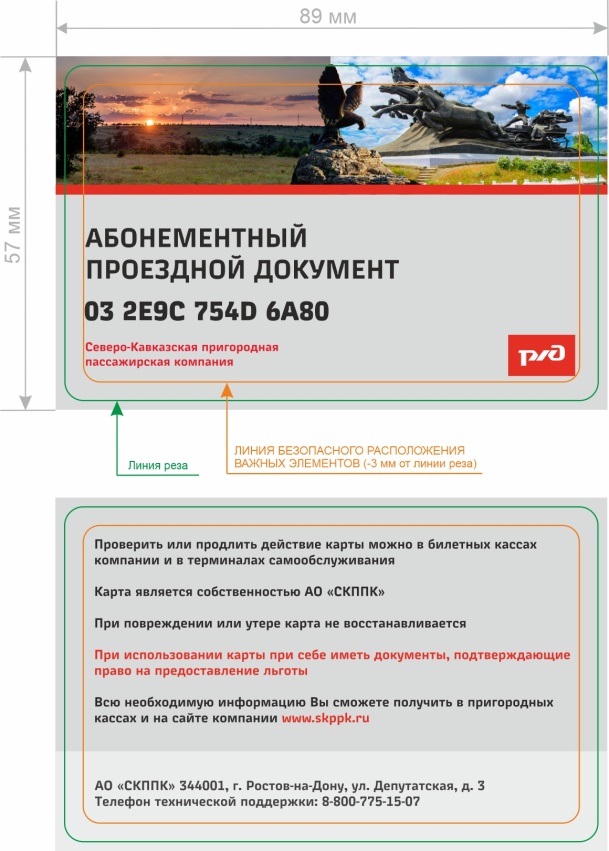 Модель бесконтактного чипа: Mifare Plus X 4 K UID 7 byteЛаминат: Глянцевый / матовыйПолноцветная печать с двух сторон.Тип изображения лицевой стороны: CMYK  Тип изображения обратной стороны: CMYK  Макет печати:Дополнительно: Карты должны быть переведены в режим SL1, все сектора должны быть закрыты ключами. Ключи передаются заказчикомМодель бесконтактного чипа: Mifare Plus X 4 K UID 7 byteЛаминат: Глянцевый / матовыйПолноцветная печать с двух сторон.Тип изображения лицевой стороны: CMYK  Тип изображения обратной стороны: CMYK  Макет печати:Дополнительно: Карты должны быть переведены в режим SL1, все сектора должны быть закрыты ключами. Ключи передаются заказчикомМодель бесконтактного чипа: Mifare Plus X 4 K UID 7 byteЛаминат: Глянцевый / матовыйПолноцветная печать с двух сторон.Тип изображения лицевой стороны: CMYK  Тип изображения обратной стороны: CMYK  Макет печати:Дополнительно: Карты должны быть переведены в режим SL1, все сектора должны быть закрыты ключами. Ключи передаются заказчикомМодель бесконтактного чипа: Mifare Plus X 4 K UID 7 byteЛаминат: Глянцевый / матовыйПолноцветная печать с двух сторон.Тип изображения лицевой стороны: CMYK  Тип изображения обратной стороны: CMYK  Макет печати:Дополнительно: Карты должны быть переведены в режим SL1, все сектора должны быть закрыты ключами. Ключи передаются заказчикомСмарт-карта Mifare с чипом X 4kТребования к безопасности товараТребования к безопасности товараПередача Товара Поставщиком осуществляется непосредственно уполномоченному представителю Покупателя.Поставщик гарантирует, что на момент заключения Договора Товар в споре и под арестом не состоит, не является предметом залога и не обременен другими правами третьих лиц.Передача Товара Поставщиком осуществляется непосредственно уполномоченному представителю Покупателя.Поставщик гарантирует, что на момент заключения Договора Товар в споре и под арестом не состоит, не является предметом залога и не обременен другими правами третьих лиц.Передача Товара Поставщиком осуществляется непосредственно уполномоченному представителю Покупателя.Поставщик гарантирует, что на момент заключения Договора Товар в споре и под арестом не состоит, не является предметом залога и не обременен другими правами третьих лиц.Передача Товара Поставщиком осуществляется непосредственно уполномоченному представителю Покупателя.Поставщик гарантирует, что на момент заключения Договора Товар в споре и под арестом не состоит, не является предметом залога и не обременен другими правами третьих лиц.Передача Товара Поставщиком осуществляется непосредственно уполномоченному представителю Покупателя.Поставщик гарантирует, что на момент заключения Договора Товар в споре и под арестом не состоит, не является предметом залога и не обременен другими правами третьих лиц.Смарт-карта Mifare с чипом X 4kТребования к качеству товараТребования к качеству товараТовар должен быть новый, не восстановленный, не бывший в употреблении, в фабричной упаковке. Поставка контрафактного, бывшего в употреблении, восстановленного, модифицированного, несовместимого или условно-совместимого товара не допускается.Товар должен быть новый, не восстановленный, не бывший в употреблении, в фабричной упаковке. Поставка контрафактного, бывшего в употреблении, восстановленного, модифицированного, несовместимого или условно-совместимого товара не допускается.Товар должен быть новый, не восстановленный, не бывший в употреблении, в фабричной упаковке. Поставка контрафактного, бывшего в употреблении, восстановленного, модифицированного, несовместимого или условно-совместимого товара не допускается.Товар должен быть новый, не восстановленный, не бывший в употреблении, в фабричной упаковке. Поставка контрафактного, бывшего в употреблении, восстановленного, модифицированного, несовместимого или условно-совместимого товара не допускается.Товар должен быть новый, не восстановленный, не бывший в употреблении, в фабричной упаковке. Поставка контрафактного, бывшего в употреблении, восстановленного, модифицированного, несовместимого или условно-совместимого товара не допускается.Смарт-карта Mifare с чипом X 4kТребования к упаковке, отгрузке товараТребования к упаковке, отгрузке товараПоставщик обязан гарантировать поставку товара в безвозвратной таре (упаковке), обеспечивающей его безопасность при транспортировке и хранении.Поставщик обязан гарантировать поставку товара в безвозвратной таре (упаковке), обеспечивающей его безопасность при транспортировке и хранении.Поставщик обязан гарантировать поставку товара в безвозвратной таре (упаковке), обеспечивающей его безопасность при транспортировке и хранении.Поставщик обязан гарантировать поставку товара в безвозвратной таре (упаковке), обеспечивающей его безопасность при транспортировке и хранении.Поставщик обязан гарантировать поставку товара в безвозвратной таре (упаковке), обеспечивающей его безопасность при транспортировке и хранении.Смарт-карта Mifare с чипом X 4kСведения о возможности предоставить эквивалентные товары. Параметры эквивалентностиСведения о возможности предоставить эквивалентные товары. Параметры эквивалентностиНе предусмотреноНе предусмотреноНе предусмотреноНе предусмотреноНе предусмотрено3. Требования к результатам3. Требования к результатам3. Требования к результатам3. Требования к результатам3. Требования к результатам3. Требования к результатам3. Требования к результатам3. Требования к результатамТовары должны быть поставлены в полном объеме, в установленный срок и соответствовать предъявляемым в соответствии с документацией и договором требованиямТовары должны быть поставлены в полном объеме, в установленный срок и соответствовать предъявляемым в соответствии с документацией и договором требованиямТовары должны быть поставлены в полном объеме, в установленный срок и соответствовать предъявляемым в соответствии с документацией и договором требованиямТовары должны быть поставлены в полном объеме, в установленный срок и соответствовать предъявляемым в соответствии с документацией и договором требованиямТовары должны быть поставлены в полном объеме, в установленный срок и соответствовать предъявляемым в соответствии с документацией и договором требованиямТовары должны быть поставлены в полном объеме, в установленный срок и соответствовать предъявляемым в соответствии с документацией и договором требованиямТовары должны быть поставлены в полном объеме, в установленный срок и соответствовать предъявляемым в соответствии с документацией и договором требованиямТовары должны быть поставлены в полном объеме, в установленный срок и соответствовать предъявляемым в соответствии с документацией и договором требованиям4. Место, условия и порядок поставки товаров4. Место, условия и порядок поставки товаров4. Место, условия и порядок поставки товаров4. Место, условия и порядок поставки товаров4. Место, условия и порядок поставки товаров4. Место, условия и порядок поставки товаров4. Место, условия и порядок поставки товаров4. Место, условия и порядок поставки товаровМесто поставки товаровг. Ростов-на-Дону, ул. Депутатская, 3г. Ростов-на-Дону, ул. Депутатская, 3г. Ростов-на-Дону, ул. Депутатская, 3г. Ростов-на-Дону, ул. Депутатская, 3г. Ростов-на-Дону, ул. Депутатская, 3г. Ростов-на-Дону, ул. Депутатская, 3г. Ростов-на-Дону, ул. Депутатская, 3Условия поставки товаровПоставка товара осуществляется силами и средствами Поставщика. Поставщик осуществляет поставки только после получения письменной заявки от Покупателя посредством электронной почты. Макет печати на карте согласовывает в течение 4 дней с момента получения заявки. Поставка товара осуществляется силами и средствами Поставщика. Поставщик осуществляет поставки только после получения письменной заявки от Покупателя посредством электронной почты. Макет печати на карте согласовывает в течение 4 дней с момента получения заявки. Поставка товара осуществляется силами и средствами Поставщика. Поставщик осуществляет поставки только после получения письменной заявки от Покупателя посредством электронной почты. Макет печати на карте согласовывает в течение 4 дней с момента получения заявки. Поставка товара осуществляется силами и средствами Поставщика. Поставщик осуществляет поставки только после получения письменной заявки от Покупателя посредством электронной почты. Макет печати на карте согласовывает в течение 4 дней с момента получения заявки. Поставка товара осуществляется силами и средствами Поставщика. Поставщик осуществляет поставки только после получения письменной заявки от Покупателя посредством электронной почты. Макет печати на карте согласовывает в течение 4 дней с момента получения заявки. Поставка товара осуществляется силами и средствами Поставщика. Поставщик осуществляет поставки только после получения письменной заявки от Покупателя посредством электронной почты. Макет печати на карте согласовывает в течение 4 дней с момента получения заявки. Поставка товара осуществляется силами и средствами Поставщика. Поставщик осуществляет поставки только после получения письменной заявки от Покупателя посредством электронной почты. Макет печати на карте согласовывает в течение 4 дней с момента получения заявки. Сроки поставки товаровС момента подписания договора по 31 декабря 2020 года.Срок поставки товара (максимальный) составляет15 дней с момента согласования макета печати на карте.С момента подписания договора по 31 декабря 2020 года.Срок поставки товара (максимальный) составляет15 дней с момента согласования макета печати на карте.С момента подписания договора по 31 декабря 2020 года.Срок поставки товара (максимальный) составляет15 дней с момента согласования макета печати на карте.С момента подписания договора по 31 декабря 2020 года.Срок поставки товара (максимальный) составляет15 дней с момента согласования макета печати на карте.С момента подписания договора по 31 декабря 2020 года.Срок поставки товара (максимальный) составляет15 дней с момента согласования макета печати на карте.С момента подписания договора по 31 декабря 2020 года.Срок поставки товара (максимальный) составляет15 дней с момента согласования макета печати на карте.С момента подписания договора по 31 декабря 2020 года.Срок поставки товара (максимальный) составляет15 дней с момента согласования макета печати на карте.5. Форма, сроки и порядок оплаты5. Форма, сроки и порядок оплаты5. Форма, сроки и порядок оплаты5. Форма, сроки и порядок оплаты5. Форма, сроки и порядок оплаты5. Форма, сроки и порядок оплаты5. Форма, сроки и порядок оплаты5. Форма, сроки и порядок оплатыФорма оплатыоплата осуществляется в безналичной форме путем перечисления средств на счет контрагентаоплата осуществляется в безналичной форме путем перечисления средств на счет контрагентаоплата осуществляется в безналичной форме путем перечисления средств на счет контрагентаоплата осуществляется в безналичной форме путем перечисления средств на счет контрагентаоплата осуществляется в безналичной форме путем перечисления средств на счет контрагентаоплата осуществляется в безналичной форме путем перечисления средств на счет контрагентаоплата осуществляется в безналичной форме путем перечисления средств на счет контрагентаАвансированиеНе предусмотрено Не предусмотрено Не предусмотрено Не предусмотрено Не предусмотрено Не предусмотрено Не предусмотрено Срок и порядок оплатыОплата товара по настоящему Договору производится Заказчиком путем перечисления денежных средств на расчетный счет Поставщика в полном объеме на основании подписанной сторонами товарной накладной в течение 15 (тридцати) календарных дней с момента предоставления полного комплекта документов (счета выставленного к оплате, товарной накладной, счета-фактуры (если является плательщиком НДС), технической и эксплуатационной документации на русском языке, документов, удостоверяющих качество и безопасность, соответствие требованиям нормативных документов, и других документов в соответствии с законодательством (если предусмотрены).Оплата товара по настоящему Договору производится Заказчиком путем перечисления денежных средств на расчетный счет Поставщика в полном объеме на основании подписанной сторонами товарной накладной в течение 15 (тридцати) календарных дней с момента предоставления полного комплекта документов (счета выставленного к оплате, товарной накладной, счета-фактуры (если является плательщиком НДС), технической и эксплуатационной документации на русском языке, документов, удостоверяющих качество и безопасность, соответствие требованиям нормативных документов, и других документов в соответствии с законодательством (если предусмотрены).Оплата товара по настоящему Договору производится Заказчиком путем перечисления денежных средств на расчетный счет Поставщика в полном объеме на основании подписанной сторонами товарной накладной в течение 15 (тридцати) календарных дней с момента предоставления полного комплекта документов (счета выставленного к оплате, товарной накладной, счета-фактуры (если является плательщиком НДС), технической и эксплуатационной документации на русском языке, документов, удостоверяющих качество и безопасность, соответствие требованиям нормативных документов, и других документов в соответствии с законодательством (если предусмотрены).Оплата товара по настоящему Договору производится Заказчиком путем перечисления денежных средств на расчетный счет Поставщика в полном объеме на основании подписанной сторонами товарной накладной в течение 15 (тридцати) календарных дней с момента предоставления полного комплекта документов (счета выставленного к оплате, товарной накладной, счета-фактуры (если является плательщиком НДС), технической и эксплуатационной документации на русском языке, документов, удостоверяющих качество и безопасность, соответствие требованиям нормативных документов, и других документов в соответствии с законодательством (если предусмотрены).Оплата товара по настоящему Договору производится Заказчиком путем перечисления денежных средств на расчетный счет Поставщика в полном объеме на основании подписанной сторонами товарной накладной в течение 15 (тридцати) календарных дней с момента предоставления полного комплекта документов (счета выставленного к оплате, товарной накладной, счета-фактуры (если является плательщиком НДС), технической и эксплуатационной документации на русском языке, документов, удостоверяющих качество и безопасность, соответствие требованиям нормативных документов, и других документов в соответствии с законодательством (если предусмотрены).Оплата товара по настоящему Договору производится Заказчиком путем перечисления денежных средств на расчетный счет Поставщика в полном объеме на основании подписанной сторонами товарной накладной в течение 15 (тридцати) календарных дней с момента предоставления полного комплекта документов (счета выставленного к оплате, товарной накладной, счета-фактуры (если является плательщиком НДС), технической и эксплуатационной документации на русском языке, документов, удостоверяющих качество и безопасность, соответствие требованиям нормативных документов, и других документов в соответствии с законодательством (если предусмотрены).Оплата товара по настоящему Договору производится Заказчиком путем перечисления денежных средств на расчетный счет Поставщика в полном объеме на основании подписанной сторонами товарной накладной в течение 15 (тридцати) календарных дней с момента предоставления полного комплекта документов (счета выставленного к оплате, товарной накладной, счета-фактуры (если является плательщиком НДС), технической и эксплуатационной документации на русском языке, документов, удостоверяющих качество и безопасность, соответствие требованиям нормативных документов, и других документов в соответствии с законодательством (если предусмотрены).6. Иные требования6. Иные требования6. Иные требования6. Иные требования6. Иные требования6. Иные требования6. Иные требования6. Иные требованияПредоставление документов в подтверждение соответствия предлагаемых участником товаров не требуется.Предоставление документов в подтверждение соответствия предлагаемых участником товаров не требуется.Предоставление документов в подтверждение соответствия предлагаемых участником товаров не требуется.Предоставление документов в подтверждение соответствия предлагаемых участником товаров не требуется.Предоставление документов в подтверждение соответствия предлагаемых участником товаров не требуется.Предоставление документов в подтверждение соответствия предлагаемых участником товаров не требуется.Предоставление документов в подтверждение соответствия предлагаемых участником товаров не требуется.Предоставление документов в подтверждение соответствия предлагаемых участником товаров не требуется.7. Расчет стоимости товаров за единицу7. Расчет стоимости товаров за единицу7. Расчет стоимости товаров за единицу7. Расчет стоимости товаров за единицу7. Расчет стоимости товаров за единицу7. Расчет стоимости товаров за единицу7. Расчет стоимости товаров за единицу7. Расчет стоимости товаров за единицуЦена за единицу каждого наименования товаров без учета НДС подлежит снижению от начальной пропорционально снижению начальной (максимальной) цены договора (цены лота) без учета НДС, полученному по итогам проведения конкурса.Цена за единицу каждого наименования товаров без учета НДС подлежит снижению от начальной пропорционально снижению начальной (максимальной) цены договора (цены лота) без учета НДС, полученному по итогам проведения конкурса.Цена за единицу каждого наименования товаров без учета НДС подлежит снижению от начальной пропорционально снижению начальной (максимальной) цены договора (цены лота) без учета НДС, полученному по итогам проведения конкурса.Цена за единицу каждого наименования товаров без учета НДС подлежит снижению от начальной пропорционально снижению начальной (максимальной) цены договора (цены лота) без учета НДС, полученному по итогам проведения конкурса.Цена за единицу каждого наименования товаров без учета НДС подлежит снижению от начальной пропорционально снижению начальной (максимальной) цены договора (цены лота) без учета НДС, полученному по итогам проведения конкурса.Цена за единицу каждого наименования товаров без учета НДС подлежит снижению от начальной пропорционально снижению начальной (максимальной) цены договора (цены лота) без учета НДС, полученному по итогам проведения конкурса.Цена за единицу каждого наименования товаров без учета НДС подлежит снижению от начальной пропорционально снижению начальной (максимальной) цены договора (цены лота) без учета НДС, полученному по итогам проведения конкурса.Цена за единицу каждого наименования товаров без учета НДС подлежит снижению от начальной пропорционально снижению начальной (максимальной) цены договора (цены лота) без учета НДС, полученному по итогам проведения конкурса.АО «Северо-Кавказская пригородная пассажирская компания»ИНН / КПП: 6162051289/ 616201001ОГРН: 1076162005864  ОКПО: 80380519Юридический адрес: 344001, г. Ростов-на-ДонуДепутатская ул. д3Почтовый адрес: 344001,       г. Ростов-на-ДонуДепутатская ул. д3Р/С: 40702810652000001499Юго-Западный Банк ПАО Сбербанк г.Ростов-на-ДонуК/С: 30101810600000000602БИК: 046015602____________________Е.А. Ермаков1. Наименование закупаемых товаров, их количество (объем), цены за единицу товара, и начальная (максимальная) цена договора1. Наименование закупаемых товаров, их количество (объем), цены за единицу товара, и начальная (максимальная) цена договора1. Наименование закупаемых товаров, их количество (объем), цены за единицу товара, и начальная (максимальная) цена договора1. Наименование закупаемых товаров, их количество (объем), цены за единицу товара, и начальная (максимальная) цена договора1. Наименование закупаемых товаров, их количество (объем), цены за единицу товара, и начальная (максимальная) цена договора1. Наименование закупаемых товаров, их количество (объем), цены за единицу товара, и начальная (максимальная) цена договора1. Наименование закупаемых товаров, их количество (объем), цены за единицу товара, и начальная (максимальная) цена договора1. Наименование закупаемых товаров, их количество (объем), цены за единицу товара, и начальная (максимальная) цена договораНаименование товараЕд.измКоличество (объем)Количество (объем)Цена за единицу без учета НДС руб.Цена за единицу с учетом НДС, руб.Всего без учета НДС, руб.Всего с учетом НДС, руб.Смарт-карта Mifare с чипом X 4kШт.7 3087 308ИТОГО начальная (максимальная) цена договора, руб. ---Порядок формирования начальной (максимальной) цены договораНачальная (максимальная) цена договора включает все суммы всех предусмотренных законодательством налогов, сборов и иных обязательных платежей, стоимость всех возможных расходов, в том числе транспортные расходы с учетом адресной доставки до Заказчика, стоимость погрузо – разргузочных работ, а также стоимость гарантийных обязательств и прочих расходов участника.Начальная (максимальная) цена договора включает все суммы всех предусмотренных законодательством налогов, сборов и иных обязательных платежей, стоимость всех возможных расходов, в том числе транспортные расходы с учетом адресной доставки до Заказчика, стоимость погрузо – разргузочных работ, а также стоимость гарантийных обязательств и прочих расходов участника.Начальная (максимальная) цена договора включает все суммы всех предусмотренных законодательством налогов, сборов и иных обязательных платежей, стоимость всех возможных расходов, в том числе транспортные расходы с учетом адресной доставки до Заказчика, стоимость погрузо – разргузочных работ, а также стоимость гарантийных обязательств и прочих расходов участника.Начальная (максимальная) цена договора включает все суммы всех предусмотренных законодательством налогов, сборов и иных обязательных платежей, стоимость всех возможных расходов, в том числе транспортные расходы с учетом адресной доставки до Заказчика, стоимость погрузо – разргузочных работ, а также стоимость гарантийных обязательств и прочих расходов участника.Начальная (максимальная) цена договора включает все суммы всех предусмотренных законодательством налогов, сборов и иных обязательных платежей, стоимость всех возможных расходов, в том числе транспортные расходы с учетом адресной доставки до Заказчика, стоимость погрузо – разргузочных работ, а также стоимость гарантийных обязательств и прочих расходов участника.Начальная (максимальная) цена договора включает все суммы всех предусмотренных законодательством налогов, сборов и иных обязательных платежей, стоимость всех возможных расходов, в том числе транспортные расходы с учетом адресной доставки до Заказчика, стоимость погрузо – разргузочных работ, а также стоимость гарантийных обязательств и прочих расходов участника.Начальная (максимальная) цена договора включает все суммы всех предусмотренных законодательством налогов, сборов и иных обязательных платежей, стоимость всех возможных расходов, в том числе транспортные расходы с учетом адресной доставки до Заказчика, стоимость погрузо – разргузочных работ, а также стоимость гарантийных обязательств и прочих расходов участника.Применяемая при расчете начальной (максимальной) цены ставка НДССтавка  НДС 20%Ставка  НДС 20%Ставка  НДС 20%Ставка  НДС 20%Ставка  НДС 20%Ставка  НДС 20%Ставка  НДС 20%2. Требования к товарам2. Требования к товарам2. Требования к товарам2. Требования к товарам2. Требования к товарам2. Требования к товарам2. Требования к товарам2. Требования к товарамСмарт-карта Mifare с чипом X 4kНормативные документы, согласно которым установлены требованияНормативные документы, согласно которым установлены требования- Закон Российской Федерации от 07.02.1992 г. № 2300-1 «О защите прав потребителей»;Федеральный закон от 10.01.2003 №17-ФЗ «О железнодорожном транспорте в Российской Федерации»;Федеральный закон от 10.01.2003г. №18-ФЗ «Устав железнодорожного транспорта Российской Федерации»;Правила перевозок пассажиров, багажа, грузобагажа железнодорожным транспортом, утвержденные приказом Министерства транспорта Российской Федерации от 19.12.2013 №473;Федеральный закон от 25.04.2003г. № 54-ФЗ «О применении контрольно – кассовой техники при осуществлении денежных расчетов и (или) расчетов с использованием платежных карт»;- Закон Российской Федерации от 07.02.1992 г. № 2300-1 «О защите прав потребителей»;Федеральный закон от 10.01.2003 №17-ФЗ «О железнодорожном транспорте в Российской Федерации»;Федеральный закон от 10.01.2003г. №18-ФЗ «Устав железнодорожного транспорта Российской Федерации»;Правила перевозок пассажиров, багажа, грузобагажа железнодорожным транспортом, утвержденные приказом Министерства транспорта Российской Федерации от 19.12.2013 №473;Федеральный закон от 25.04.2003г. № 54-ФЗ «О применении контрольно – кассовой техники при осуществлении денежных расчетов и (или) расчетов с использованием платежных карт»;- Закон Российской Федерации от 07.02.1992 г. № 2300-1 «О защите прав потребителей»;Федеральный закон от 10.01.2003 №17-ФЗ «О железнодорожном транспорте в Российской Федерации»;Федеральный закон от 10.01.2003г. №18-ФЗ «Устав железнодорожного транспорта Российской Федерации»;Правила перевозок пассажиров, багажа, грузобагажа железнодорожным транспортом, утвержденные приказом Министерства транспорта Российской Федерации от 19.12.2013 №473;Федеральный закон от 25.04.2003г. № 54-ФЗ «О применении контрольно – кассовой техники при осуществлении денежных расчетов и (или) расчетов с использованием платежных карт»;- Закон Российской Федерации от 07.02.1992 г. № 2300-1 «О защите прав потребителей»;Федеральный закон от 10.01.2003 №17-ФЗ «О железнодорожном транспорте в Российской Федерации»;Федеральный закон от 10.01.2003г. №18-ФЗ «Устав железнодорожного транспорта Российской Федерации»;Правила перевозок пассажиров, багажа, грузобагажа железнодорожным транспортом, утвержденные приказом Министерства транспорта Российской Федерации от 19.12.2013 №473;Федеральный закон от 25.04.2003г. № 54-ФЗ «О применении контрольно – кассовой техники при осуществлении денежных расчетов и (или) расчетов с использованием платежных карт»;- Закон Российской Федерации от 07.02.1992 г. № 2300-1 «О защите прав потребителей»;Федеральный закон от 10.01.2003 №17-ФЗ «О железнодорожном транспорте в Российской Федерации»;Федеральный закон от 10.01.2003г. №18-ФЗ «Устав железнодорожного транспорта Российской Федерации»;Правила перевозок пассажиров, багажа, грузобагажа железнодорожным транспортом, утвержденные приказом Министерства транспорта Российской Федерации от 19.12.2013 №473;Федеральный закон от 25.04.2003г. № 54-ФЗ «О применении контрольно – кассовой техники при осуществлении денежных расчетов и (или) расчетов с использованием платежных карт»;Смарт-карта Mifare с чипом X 4kТехнические и функциональные характеристики товараТехнические и функциональные характеристики товараМодель бесконтактного чипа: Mifare Plus X 4 K UID 7 byteЛаминат: Глянцевый / матовыйПолноцветная печать с двух сторон.Тип изображения лицевой стороны: CMYK  Тип изображения обратной стороны: CMYK  Макет печати:Дополнительно: Карты должны быть переведены в режим SL1, все сектора должны быть закрыты ключами. Ключи передаются заказчикомМодель бесконтактного чипа: Mifare Plus X 4 K UID 7 byteЛаминат: Глянцевый / матовыйПолноцветная печать с двух сторон.Тип изображения лицевой стороны: CMYK  Тип изображения обратной стороны: CMYK  Макет печати:Дополнительно: Карты должны быть переведены в режим SL1, все сектора должны быть закрыты ключами. Ключи передаются заказчикомМодель бесконтактного чипа: Mifare Plus X 4 K UID 7 byteЛаминат: Глянцевый / матовыйПолноцветная печать с двух сторон.Тип изображения лицевой стороны: CMYK  Тип изображения обратной стороны: CMYK  Макет печати:Дополнительно: Карты должны быть переведены в режим SL1, все сектора должны быть закрыты ключами. Ключи передаются заказчикомМодель бесконтактного чипа: Mifare Plus X 4 K UID 7 byteЛаминат: Глянцевый / матовыйПолноцветная печать с двух сторон.Тип изображения лицевой стороны: CMYK  Тип изображения обратной стороны: CMYK  Макет печати:Дополнительно: Карты должны быть переведены в режим SL1, все сектора должны быть закрыты ключами. Ключи передаются заказчикомМодель бесконтактного чипа: Mifare Plus X 4 K UID 7 byteЛаминат: Глянцевый / матовыйПолноцветная печать с двух сторон.Тип изображения лицевой стороны: CMYK  Тип изображения обратной стороны: CMYK  Макет печати:Дополнительно: Карты должны быть переведены в режим SL1, все сектора должны быть закрыты ключами. Ключи передаются заказчикомСмарт-карта Mifare с чипом X 4kТребования к безопасности товараТребования к безопасности товараПередача Товара Поставщиком осуществляется непосредственно уполномоченному представителю Покупателя.Поставщик гарантирует, что на момент заключения Договора Товар в споре и под арестом не состоит, не является предметом залога и не обременен другими правами третьих лиц.Передача Товара Поставщиком осуществляется непосредственно уполномоченному представителю Покупателя.Поставщик гарантирует, что на момент заключения Договора Товар в споре и под арестом не состоит, не является предметом залога и не обременен другими правами третьих лиц.Передача Товара Поставщиком осуществляется непосредственно уполномоченному представителю Покупателя.Поставщик гарантирует, что на момент заключения Договора Товар в споре и под арестом не состоит, не является предметом залога и не обременен другими правами третьих лиц.Передача Товара Поставщиком осуществляется непосредственно уполномоченному представителю Покупателя.Поставщик гарантирует, что на момент заключения Договора Товар в споре и под арестом не состоит, не является предметом залога и не обременен другими правами третьих лиц.Передача Товара Поставщиком осуществляется непосредственно уполномоченному представителю Покупателя.Поставщик гарантирует, что на момент заключения Договора Товар в споре и под арестом не состоит, не является предметом залога и не обременен другими правами третьих лиц.Смарт-карта Mifare с чипом X 4kТребования к качеству товараТребования к качеству товараТовар должен быть новый, не восстановленный, не бывший в употреблении, в фабричной упаковке. Поставка контрафактного, бывшего в употреблении, восстановленного, модифицированного, несовместимого или условно-совместимого товара не допускается.Товар должен быть новый, не восстановленный, не бывший в употреблении, в фабричной упаковке. Поставка контрафактного, бывшего в употреблении, восстановленного, модифицированного, несовместимого или условно-совместимого товара не допускается.Товар должен быть новый, не восстановленный, не бывший в употреблении, в фабричной упаковке. Поставка контрафактного, бывшего в употреблении, восстановленного, модифицированного, несовместимого или условно-совместимого товара не допускается.Товар должен быть новый, не восстановленный, не бывший в употреблении, в фабричной упаковке. Поставка контрафактного, бывшего в употреблении, восстановленного, модифицированного, несовместимого или условно-совместимого товара не допускается.Товар должен быть новый, не восстановленный, не бывший в употреблении, в фабричной упаковке. Поставка контрафактного, бывшего в употреблении, восстановленного, модифицированного, несовместимого или условно-совместимого товара не допускается.Смарт-карта Mifare с чипом X 4kТребования к упаковке, отгрузке товараТребования к упаковке, отгрузке товараПоставщик обязан гарантировать поставку товара в безвозвратной таре (упаковке), обеспечивающей его безопасность при транспортировке и хранении.Поставщик обязан гарантировать поставку товара в безвозвратной таре (упаковке), обеспечивающей его безопасность при транспортировке и хранении.Поставщик обязан гарантировать поставку товара в безвозвратной таре (упаковке), обеспечивающей его безопасность при транспортировке и хранении.Поставщик обязан гарантировать поставку товара в безвозвратной таре (упаковке), обеспечивающей его безопасность при транспортировке и хранении.Поставщик обязан гарантировать поставку товара в безвозвратной таре (упаковке), обеспечивающей его безопасность при транспортировке и хранении.Смарт-карта Mifare с чипом X 4kСведения о возможности предоставить эквивалентные товары. Параметры эквивалентностиСведения о возможности предоставить эквивалентные товары. Параметры эквивалентностиНе предусмотреноНе предусмотреноНе предусмотреноНе предусмотреноНе предусмотрено3. Требования к результатам3. Требования к результатам3. Требования к результатам3. Требования к результатам3. Требования к результатам3. Требования к результатам3. Требования к результатам3. Требования к результатамТовары должны быть поставлены в полном объеме, в установленный срок и соответствовать предъявляемым в соответствии с документацией и договором требованиямТовары должны быть поставлены в полном объеме, в установленный срок и соответствовать предъявляемым в соответствии с документацией и договором требованиямТовары должны быть поставлены в полном объеме, в установленный срок и соответствовать предъявляемым в соответствии с документацией и договором требованиямТовары должны быть поставлены в полном объеме, в установленный срок и соответствовать предъявляемым в соответствии с документацией и договором требованиямТовары должны быть поставлены в полном объеме, в установленный срок и соответствовать предъявляемым в соответствии с документацией и договором требованиямТовары должны быть поставлены в полном объеме, в установленный срок и соответствовать предъявляемым в соответствии с документацией и договором требованиямТовары должны быть поставлены в полном объеме, в установленный срок и соответствовать предъявляемым в соответствии с документацией и договором требованиямТовары должны быть поставлены в полном объеме, в установленный срок и соответствовать предъявляемым в соответствии с документацией и договором требованиям4. Место, условия и порядок поставки товаров4. Место, условия и порядок поставки товаров4. Место, условия и порядок поставки товаров4. Место, условия и порядок поставки товаров4. Место, условия и порядок поставки товаров4. Место, условия и порядок поставки товаров4. Место, условия и порядок поставки товаров4. Место, условия и порядок поставки товаровМесто поставки товаровг. Ростов-на-Дону, ул. Депутатская, 3г. Ростов-на-Дону, ул. Депутатская, 3г. Ростов-на-Дону, ул. Депутатская, 3г. Ростов-на-Дону, ул. Депутатская, 3г. Ростов-на-Дону, ул. Депутатская, 3г. Ростов-на-Дону, ул. Депутатская, 3г. Ростов-на-Дону, ул. Депутатская, 3Условия поставки товаровПоставка товара осуществляется силами и средствами Поставщика. Поставщик осуществляет поставки только после получения письменной заявки от Покупателя посредством электронной почты. Макет печати на карте согласовывает в течение 4 дней с момента получения заявки. Поставка товара осуществляется силами и средствами Поставщика. Поставщик осуществляет поставки только после получения письменной заявки от Покупателя посредством электронной почты. Макет печати на карте согласовывает в течение 4 дней с момента получения заявки. Поставка товара осуществляется силами и средствами Поставщика. Поставщик осуществляет поставки только после получения письменной заявки от Покупателя посредством электронной почты. Макет печати на карте согласовывает в течение 4 дней с момента получения заявки. Поставка товара осуществляется силами и средствами Поставщика. Поставщик осуществляет поставки только после получения письменной заявки от Покупателя посредством электронной почты. Макет печати на карте согласовывает в течение 4 дней с момента получения заявки. Поставка товара осуществляется силами и средствами Поставщика. Поставщик осуществляет поставки только после получения письменной заявки от Покупателя посредством электронной почты. Макет печати на карте согласовывает в течение 4 дней с момента получения заявки. Поставка товара осуществляется силами и средствами Поставщика. Поставщик осуществляет поставки только после получения письменной заявки от Покупателя посредством электронной почты. Макет печати на карте согласовывает в течение 4 дней с момента получения заявки. Поставка товара осуществляется силами и средствами Поставщика. Поставщик осуществляет поставки только после получения письменной заявки от Покупателя посредством электронной почты. Макет печати на карте согласовывает в течение 4 дней с момента получения заявки. Сроки поставки товаровС момента подписания договора по 31 декабря  2020 года.Срок поставки товара (максимальный) составляет___ дней с момента согласования макета печати на карте.С момента подписания договора по 31 декабря  2020 года.Срок поставки товара (максимальный) составляет___ дней с момента согласования макета печати на карте.С момента подписания договора по 31 декабря  2020 года.Срок поставки товара (максимальный) составляет___ дней с момента согласования макета печати на карте.С момента подписания договора по 31 декабря  2020 года.Срок поставки товара (максимальный) составляет___ дней с момента согласования макета печати на карте.С момента подписания договора по 31 декабря  2020 года.Срок поставки товара (максимальный) составляет___ дней с момента согласования макета печати на карте.С момента подписания договора по 31 декабря  2020 года.Срок поставки товара (максимальный) составляет___ дней с момента согласования макета печати на карте.С момента подписания договора по 31 декабря  2020 года.Срок поставки товара (максимальный) составляет___ дней с момента согласования макета печати на карте.5. Форма, сроки и порядок оплаты5. Форма, сроки и порядок оплаты5. Форма, сроки и порядок оплаты5. Форма, сроки и порядок оплаты5. Форма, сроки и порядок оплаты5. Форма, сроки и порядок оплаты5. Форма, сроки и порядок оплаты5. Форма, сроки и порядок оплатыФорма оплатыоплата осуществляется в безналичной форме путем перечисления средств на счет контрагентаоплата осуществляется в безналичной форме путем перечисления средств на счет контрагентаоплата осуществляется в безналичной форме путем перечисления средств на счет контрагентаоплата осуществляется в безналичной форме путем перечисления средств на счет контрагентаоплата осуществляется в безналичной форме путем перечисления средств на счет контрагентаоплата осуществляется в безналичной форме путем перечисления средств на счет контрагентаоплата осуществляется в безналичной форме путем перечисления средств на счет контрагентаАвансированиеНе предусмотрено Не предусмотрено Не предусмотрено Не предусмотрено Не предусмотрено Не предусмотрено Не предусмотрено Срок и порядок оплатыОплата товара по настоящему Договору производится Заказчиком путем перечисления денежных средств на расчетный счет Поставщика в полном объеме на основании подписанной сторонами товарной накладной в течение 15 (тридцати) календарных дней с момента предоставления полного комплекта документов (счета выставленного к оплате, товарной накладной, счета-фактуры (если является плательщиком НДС), технической и эксплуатационной документации на русском языке, документов, удостоверяющих качество и безопасность, соответствие требованиям нормативных документов, и других документов в соответствии с законодательством (если предусмотрены).Оплата товара по настоящему Договору производится Заказчиком путем перечисления денежных средств на расчетный счет Поставщика в полном объеме на основании подписанной сторонами товарной накладной в течение 15 (тридцати) календарных дней с момента предоставления полного комплекта документов (счета выставленного к оплате, товарной накладной, счета-фактуры (если является плательщиком НДС), технической и эксплуатационной документации на русском языке, документов, удостоверяющих качество и безопасность, соответствие требованиям нормативных документов, и других документов в соответствии с законодательством (если предусмотрены).Оплата товара по настоящему Договору производится Заказчиком путем перечисления денежных средств на расчетный счет Поставщика в полном объеме на основании подписанной сторонами товарной накладной в течение 15 (тридцати) календарных дней с момента предоставления полного комплекта документов (счета выставленного к оплате, товарной накладной, счета-фактуры (если является плательщиком НДС), технической и эксплуатационной документации на русском языке, документов, удостоверяющих качество и безопасность, соответствие требованиям нормативных документов, и других документов в соответствии с законодательством (если предусмотрены).Оплата товара по настоящему Договору производится Заказчиком путем перечисления денежных средств на расчетный счет Поставщика в полном объеме на основании подписанной сторонами товарной накладной в течение 15 (тридцати) календарных дней с момента предоставления полного комплекта документов (счета выставленного к оплате, товарной накладной, счета-фактуры (если является плательщиком НДС), технической и эксплуатационной документации на русском языке, документов, удостоверяющих качество и безопасность, соответствие требованиям нормативных документов, и других документов в соответствии с законодательством (если предусмотрены).Оплата товара по настоящему Договору производится Заказчиком путем перечисления денежных средств на расчетный счет Поставщика в полном объеме на основании подписанной сторонами товарной накладной в течение 15 (тридцати) календарных дней с момента предоставления полного комплекта документов (счета выставленного к оплате, товарной накладной, счета-фактуры (если является плательщиком НДС), технической и эксплуатационной документации на русском языке, документов, удостоверяющих качество и безопасность, соответствие требованиям нормативных документов, и других документов в соответствии с законодательством (если предусмотрены).Оплата товара по настоящему Договору производится Заказчиком путем перечисления денежных средств на расчетный счет Поставщика в полном объеме на основании подписанной сторонами товарной накладной в течение 15 (тридцати) календарных дней с момента предоставления полного комплекта документов (счета выставленного к оплате, товарной накладной, счета-фактуры (если является плательщиком НДС), технической и эксплуатационной документации на русском языке, документов, удостоверяющих качество и безопасность, соответствие требованиям нормативных документов, и других документов в соответствии с законодательством (если предусмотрены).Оплата товара по настоящему Договору производится Заказчиком путем перечисления денежных средств на расчетный счет Поставщика в полном объеме на основании подписанной сторонами товарной накладной в течение 15 (тридцати) календарных дней с момента предоставления полного комплекта документов (счета выставленного к оплате, товарной накладной, счета-фактуры (если является плательщиком НДС), технической и эксплуатационной документации на русском языке, документов, удостоверяющих качество и безопасность, соответствие требованиям нормативных документов, и других документов в соответствии с законодательством (если предусмотрены).6. Иные требования6. Иные требования6. Иные требования6. Иные требования6. Иные требования6. Иные требования6. Иные требования6. Иные требованияПредоставление документов в подтверждение соответствия предлагаемых участником товаров не требуется.Предоставление документов в подтверждение соответствия предлагаемых участником товаров не требуется.Предоставление документов в подтверждение соответствия предлагаемых участником товаров не требуется.Предоставление документов в подтверждение соответствия предлагаемых участником товаров не требуется.Предоставление документов в подтверждение соответствия предлагаемых участником товаров не требуется.Предоставление документов в подтверждение соответствия предлагаемых участником товаров не требуется.Предоставление документов в подтверждение соответствия предлагаемых участником товаров не требуется.Предоставление документов в подтверждение соответствия предлагаемых участником товаров не требуется.7. Расчет стоимости товаров за единицу7. Расчет стоимости товаров за единицу7. Расчет стоимости товаров за единицу7. Расчет стоимости товаров за единицу7. Расчет стоимости товаров за единицу7. Расчет стоимости товаров за единицу7. Расчет стоимости товаров за единицу7. Расчет стоимости товаров за единицуЦена за единицу каждого наименования товаров без учета НДС подлежит снижению от начальной пропорционально снижению начальной (максимальной) цены договора (цены лота) без учета НДС, полученному по итогам проведения конкурса.Цена за единицу каждого наименования товаров без учета НДС подлежит снижению от начальной пропорционально снижению начальной (максимальной) цены договора (цены лота) без учета НДС, полученному по итогам проведения конкурса.Цена за единицу каждого наименования товаров без учета НДС подлежит снижению от начальной пропорционально снижению начальной (максимальной) цены договора (цены лота) без учета НДС, полученному по итогам проведения конкурса.Цена за единицу каждого наименования товаров без учета НДС подлежит снижению от начальной пропорционально снижению начальной (максимальной) цены договора (цены лота) без учета НДС, полученному по итогам проведения конкурса.Цена за единицу каждого наименования товаров без учета НДС подлежит снижению от начальной пропорционально снижению начальной (максимальной) цены договора (цены лота) без учета НДС, полученному по итогам проведения конкурса.Цена за единицу каждого наименования товаров без учета НДС подлежит снижению от начальной пропорционально снижению начальной (максимальной) цены договора (цены лота) без учета НДС, полученному по итогам проведения конкурса.Цена за единицу каждого наименования товаров без учета НДС подлежит снижению от начальной пропорционально снижению начальной (максимальной) цены договора (цены лота) без учета НДС, полученному по итогам проведения конкурса.Цена за единицу каждого наименования товаров без учета НДС подлежит снижению от начальной пропорционально снижению начальной (максимальной) цены договора (цены лота) без учета НДС, полученному по итогам проведения конкурса.Наименование товараЕд.изм.Количество (объем)Цена за единицу без учета НДСВсего с учетом НДС/ или без учета НДСКарты стандарт Mifare с чипом +Х4kшт7 308Поставщик_____________________Заказчик________________№ п/пТребуемая информацияСведения об участникеСведения об участнике1Является ли участник производителем (лицом, изготавливающим товары, продукции, выполняющим работы, оказывающим услуги) Да                   Нет Да                   Нет2Контактные данные лица, с которым может связаться заказчик для получения дополнительной информации об участникеФИО: _______________________________Должность: __________________________Телефон: ____________________________ФИО: _______________________________Должность: __________________________Телефон: ____________________________3Контактные данные лица, ответственного за предоставление обеспечения исполнения договора (заполняется в случае, если требование об обеспечении исполнения договора установлено в документации и участник предоставляет обеспечение в форме банковской гарантии)ФИО: _______________________________Должность: __________________________Телефон: ____________________________Адрес электронной почты: _______________ФИО: _______________________________Должность: __________________________Телефон: ____________________________Адрес электронной почты: _______________4Категория субъекта малого и среднего предпринимательства (выбрать один из предложенных вариантов) Микропредприятие___________________________________________указать наименование каждого юридического лица, выступающего на стороне участника, относящегося к данной категории субъекта малого и среднего предпринимательства Микропредприятие___________________________________________указать наименование каждого юридического лица, выступающего на стороне участника, относящегося к данной категории субъекта малого и среднего предпринимательства4Категория субъекта малого и среднего предпринимательства (выбрать один из предложенных вариантов) Малое предприятие_________________________________________указать наименование каждого юридического лица, выступающего на стороне участника, относящегося к данной категории субъекта малого и среднего предпринимательства Малое предприятие_________________________________________указать наименование каждого юридического лица, выступающего на стороне участника, относящегося к данной категории субъекта малого и среднего предпринимательства4Категория субъекта малого и среднего предпринимательства (выбрать один из предложенных вариантов) Среднее предприятие_________________________________________указать наименование каждого юридического лица, выступающего на стороне участника, относящегося к данной категории субъекта малого и среднего предпринимательства Среднее предприятие_________________________________________указать наименование каждого юридического лица, выступающего на стороне участника, относящегося к данной категории субъекта малого и среднего предпринимательства4Категория субъекта малого и среднего предпринимательства (выбрать один из предложенных вариантов) Не является субъектом малого и среднего предпринимательства_________________________________________указать наименование каждого юридического лица, выступающего на стороне участника, не являющихся субъектами малого и среднего предпринимательстваПри участии нескольких лиц на стороне участника сведения указываются в отношении каждого лица, выступающего на стороне участника Не является субъектом малого и среднего предпринимательства_________________________________________указать наименование каждого юридического лица, выступающего на стороне участника, не являющихся субъектами малого и среднего предпринимательстваПри участии нескольких лиц на стороне участника сведения указываются в отношении каждого лица, выступающего на стороне участника5.Сведения об участнике, а также о лицах, выступающих на стороне участника (указать сведения в отношении каждого лица, выступающего на стороне участника):1.Наименование лица: ______________________ (указать наименование, организационно-правовую форму каждого лица, выступающего на стороне участника (в случае участия физического лица на стороне участника указать ФИО каждого лица, выступающего на стороне участника)Адрес: _______________________________ (указать адрес каждого лица, выступающего на стороне участника)Фактическое местонахождение: ________________________________________ (указать местонахождения каждого лица, выступающего на стороне участника)Телефон: _______________________ (указать телефон каждого лица, выступающего на стороне участника)Факс: __________________________ (указать факс каждого лица, выступающего на стороне участника)Адрес электронной почты: ________________ указать адрес электронной почты каждого лица, выступающего на стороне участникаИНН: ________________________________ указать ИНН каждого лица, выступающего на стороне участника.2.……3.……4.……Наименование показателяОбщая доляв том числе: (указать сведения о доле на каждый год, в котором выполняются работы, оказываются услуги, поставляются товары)в том числе: (указать сведения о доле на каждый год, в котором выполняются работы, оказываются услуги, поставляются товары)в том числе: (указать сведения о доле на каждый год, в котором выполняются работы, оказываются услуги, поставляются товары)Наименование показателяОбщая доляна 20___ г.на 20___ г.и т.д.Доля товаров, работ, услуг, являющихся инновационными и (или) высокотехнологичными из общего объема предлагаемых товаров, работ, услуг в %Указать долю в %Указать долю в %Указать долю в %Указать долю в %Доля товаров, произведенных в Российской Федерации, из общего объема закупки в %Указать долю в %Указать долю в %Указать долю в %Указать долю в %Доля товаров, по которым участник является производителем, из общего объема закупки в %Указать долю в %Указать долю в %Указать долю в %Указать долю в %4.Наименование предлагаемых товаров их количество (объем)4.Наименование предлагаемых товаров их количество (объем)4.Наименование предлагаемых товаров их количество (объем)4.Наименование предлагаемых товаров их количество (объем)4.Наименование предлагаемых товаров их количество (объем)4.Наименование предлагаемых товаров их количество (объем)Наименование товараНаименование товараЕд. изм.Ед. изм.Количество (объем)Количество (объем)Указать наименование товара, с указанием марки (при наличии), модели, названияУказать наименование товара, с указанием марки (при наличии), модели, названияУказать ед. изм. согласно ОКЕИУказать ед. изм. согласно ОКЕИУказать количество (объем) согласно единицам измеренияУказать количество (объем) согласно единицам измеренияПрименяемая участником при расчете предложенной цены ставка НДСПрименяемая участником при расчете предложенной цены ставка НДСУказать применяемую участником ставку НДС в процентахУказать применяемую участником ставку НДС в процентахУказать применяемую участником ставку НДС в процентах5.Характеристики предлагаемых товаров 5.Характеристики предлагаемых товаров 5.Характеристики предлагаемых товаров 5.Характеристики предлагаемых товаров 5.Характеристики предлагаемых товаров 5.Характеристики предлагаемых товаров Указать наименование товара, с указанием марки (при наличии), модели, названия.В случае если товар, работы, услуги являются эквивалентными указать слово «эквивалент», указать марку (при наличии), модель, название, производителя, а в характеристиках товаров, работ, услуг в обязательном порядке указать конкретные характеристики и их значения, соответствующие требованиям технического задания документации  (указывается, если в техническом задании документации предусмотрена возможность предоставления эквивалентных товаров, работ, услуг)Указать наименование товара, с указанием марки (при наличии), модели, названия.В случае если товар, работы, услуги являются эквивалентными указать слово «эквивалент», указать марку (при наличии), модель, название, производителя, а в характеристиках товаров, работ, услуг в обязательном порядке указать конкретные характеристики и их значения, соответствующие требованиям технического задания документации  (указывается, если в техническом задании документации предусмотрена возможность предоставления эквивалентных товаров, работ, услуг)Технические и функциональные характеристики товараЗаказчик при подготовке формы технического предложения вправе выбрать один из вариантов описания участником товаров, работ, услуг:Вариант 1: Участник должен перечислить характеристики товаров, работ, услуг в соответствии с требованиями технического задания документации и  указать их конкретные значения:Далее заказчик должен описать перечень характеристик и порядок описания их значений участником. Могут быть указаны конкретные значения, например, «длина товара: ___см», или диапазон значений, например «рабочая температура двигателя: от ____ до ____ Со»Вариант 2:(вариант применим при закупке работ или услуг)Участник должен  указать: «Участник  настоящим подтверждает, что предлагаемые работы, услуги соответствуют техническим и функциональным требованиям к работам, услугам, указанным в техническом задании документации.».Заказчик при подготовке формы технического предложения вправе выбрать один из вариантов описания участником товаров, работ, услуг:Вариант 1: Участник должен перечислить характеристики товаров, работ, услуг в соответствии с требованиями технического задания документации и  указать их конкретные значения:Далее заказчик должен описать перечень характеристик и порядок описания их значений участником. Могут быть указаны конкретные значения, например, «длина товара: ___см», или диапазон значений, например «рабочая температура двигателя: от ____ до ____ Со»Вариант 2:(вариант применим при закупке работ или услуг)Участник должен  указать: «Участник  настоящим подтверждает, что предлагаемые работы, услуги соответствуют техническим и функциональным требованиям к работам, услугам, указанным в техническом задании документации.».Заказчик при подготовке формы технического предложения вправе выбрать один из вариантов описания участником товаров, работ, услуг:Вариант 1: Участник должен перечислить характеристики товаров, работ, услуг в соответствии с требованиями технического задания документации и  указать их конкретные значения:Далее заказчик должен описать перечень характеристик и порядок описания их значений участником. Могут быть указаны конкретные значения, например, «длина товара: ___см», или диапазон значений, например «рабочая температура двигателя: от ____ до ____ Со»Вариант 2:(вариант применим при закупке работ или услуг)Участник должен  указать: «Участник  настоящим подтверждает, что предлагаемые работы, услуги соответствуют техническим и функциональным требованиям к работам, услугам, указанным в техническом задании документации.».Указать наименование товара, с указанием марки (при наличии), модели, названия.В случае если товар, работы, услуги являются эквивалентными указать слово «эквивалент», указать марку (при наличии), модель, название, производителя, а в характеристиках товаров, работ, услуг в обязательном порядке указать конкретные характеристики и их значения, соответствующие требованиям технического задания документации  (указывается, если в техническом задании документации предусмотрена возможность предоставления эквивалентных товаров, работ, услуг)Указать наименование товара, с указанием марки (при наличии), модели, названия.В случае если товар, работы, услуги являются эквивалентными указать слово «эквивалент», указать марку (при наличии), модель, название, производителя, а в характеристиках товаров, работ, услуг в обязательном порядке указать конкретные характеристики и их значения, соответствующие требованиям технического задания документации  (указывается, если в техническом задании документации предусмотрена возможность предоставления эквивалентных товаров, работ, услуг)Иные характеристики товаровКолонка включается в случае, если в техническом задании указаны иные требования к товарам, работам, услугам. Заказчик при подготовке формы технического предложения вправе выбрать один из вариантов описания участником товаров, работ, услуг:Вариант 1:Участник должен перечислить характеристики в соответствии с требованиями технического задания документации и  указать их конкретные значения.Далее заказчик должен описать перечень характеристик и порядок описания их значений участником. Могут быть указаны конкретные значения, например, «длина товара: ___ см.», или диапазон значений, например «рабочая температура двигателя: от ____ до ____ Со»Вариант 2: вариант применим при закупке работ или услугУчастник должен указать: «Участник настоящим подтверждает, что предлагаемые работы, услуги соответствуют требованиям к работам, услугам, указанным в техническом задании документации.».Колонка включается в случае, если в техническом задании указаны иные требования к товарам, работам, услугам. Заказчик при подготовке формы технического предложения вправе выбрать один из вариантов описания участником товаров, работ, услуг:Вариант 1:Участник должен перечислить характеристики в соответствии с требованиями технического задания документации и  указать их конкретные значения.Далее заказчик должен описать перечень характеристик и порядок описания их значений участником. Могут быть указаны конкретные значения, например, «длина товара: ___ см.», или диапазон значений, например «рабочая температура двигателя: от ____ до ____ Со»Вариант 2: вариант применим при закупке работ или услугУчастник должен указать: «Участник настоящим подтверждает, что предлагаемые работы, услуги соответствуют требованиям к работам, услугам, указанным в техническом задании документации.».Колонка включается в случае, если в техническом задании указаны иные требования к товарам, работам, услугам. Заказчик при подготовке формы технического предложения вправе выбрать один из вариантов описания участником товаров, работ, услуг:Вариант 1:Участник должен перечислить характеристики в соответствии с требованиями технического задания документации и  указать их конкретные значения.Далее заказчик должен описать перечень характеристик и порядок описания их значений участником. Могут быть указаны конкретные значения, например, «длина товара: ___ см.», или диапазон значений, например «рабочая температура двигателя: от ____ до ____ Со»Вариант 2: вариант применим при закупке работ или услугУчастник должен указать: «Участник настоящим подтверждает, что предлагаемые работы, услуги соответствуют требованиям к работам, услугам, указанным в техническом задании документации.».6.Условия и порядок поставки товаров6.Условия и порядок поставки товаров6.Условия и порядок поставки товаров6.Условия и порядок поставки товаров6.Условия и порядок поставки товаров6.Условия и порядок поставки товаровСроки поставки товаровСроки поставки товаровСтрока включается заказчиком при подготовке формы технического предложения в случае, если срок поставки товаров, выполнения работ, оказания услуг является подкритерием оценки при проведении конкурса и конкретный срок поставки товаров, выполнения работ, оказания услуг должен быть указан участником в техническом предложенииУчастник должен указать сроки поставки товара, выполнения работ, оказания услуг в соответствии с требованиями технического задания в формате: ДД.ММ.ГГГГ, но не более срока, указанного в техническом задании:Заказчик при формировании формы технического предложения должен уточнить порядок указания срока (календарные или рабочие дни, года, месяцы, иные параметры) Например: «Срок поставки товара, выполнения работ, оказания услуг составляет _____ календарных дней».Строка включается заказчиком при подготовке формы технического предложения в случае, если срок поставки товаров, выполнения работ, оказания услуг является подкритерием оценки при проведении конкурса и конкретный срок поставки товаров, выполнения работ, оказания услуг должен быть указан участником в техническом предложенииУчастник должен указать сроки поставки товара, выполнения работ, оказания услуг в соответствии с требованиями технического задания в формате: ДД.ММ.ГГГГ, но не более срока, указанного в техническом задании:Заказчик при формировании формы технического предложения должен уточнить порядок указания срока (календарные или рабочие дни, года, месяцы, иные параметры) Например: «Срок поставки товара, выполнения работ, оказания услуг составляет _____ календарных дней».Строка включается заказчиком при подготовке формы технического предложения в случае, если срок поставки товаров, выполнения работ, оказания услуг является подкритерием оценки при проведении конкурса и конкретный срок поставки товаров, выполнения работ, оказания услуг должен быть указан участником в техническом предложенииУчастник должен указать сроки поставки товара, выполнения работ, оказания услуг в соответствии с требованиями технического задания в формате: ДД.ММ.ГГГГ, но не более срока, указанного в техническом задании:Заказчик при формировании формы технического предложения должен уточнить порядок указания срока (календарные или рабочие дни, года, месяцы, иные параметры) Например: «Срок поставки товара, выполнения работ, оказания услуг составляет _____ календарных дней».Строка включается заказчиком при подготовке формы технического предложения в случае, если срок поставки товаров, выполнения работ, оказания услуг является подкритерием оценки при проведении конкурса и конкретный срок поставки товаров, выполнения работ, оказания услуг должен быть указан участником в техническом предложенииУчастник должен указать сроки поставки товара, выполнения работ, оказания услуг в соответствии с требованиями технического задания в формате: ДД.ММ.ГГГГ, но не более срока, указанного в техническом задании:Заказчик при формировании формы технического предложения должен уточнить порядок указания срока (календарные или рабочие дни, года, месяцы, иные параметры) Например: «Срок поставки товара, выполнения работ, оказания услуг составляет _____ календарных дней».7.Условия расчетов7.Условия расчетов7.Условия расчетов7.Условия расчетов7.Условия расчетов7.Условия расчетовАвансированиеСтрока включается заказчиком при подготовке формы технического предложения в случае, если размер аванса является подкритерием оценки при проведении конкурса и размер аванса должен быть указан участником в техническом предложении.Участник должен указать размер аванса, но не выше максимально возможного размера, установленного в техническом задании: «Аванс составляет __ % (указать конкретное значение) от цены договора (стоимости этапа договора)».Строка включается заказчиком при подготовке формы технического предложения в случае, если размер аванса является подкритерием оценки при проведении конкурса и размер аванса должен быть указан участником в техническом предложении.Участник должен указать размер аванса, но не выше максимально возможного размера, установленного в техническом задании: «Аванс составляет __ % (указать конкретное значение) от цены договора (стоимости этапа договора)».Строка включается заказчиком при подготовке формы технического предложения в случае, если размер аванса является подкритерием оценки при проведении конкурса и размер аванса должен быть указан участником в техническом предложении.Участник должен указать размер аванса, но не выше максимально возможного размера, установленного в техническом задании: «Аванс составляет __ % (указать конкретное значение) от цены договора (стоимости этапа договора)».Строка включается заказчиком при подготовке формы технического предложения в случае, если размер аванса является подкритерием оценки при проведении конкурса и размер аванса должен быть указан участником в техническом предложении.Участник должен указать размер аванса, но не выше максимально возможного размера, установленного в техническом задании: «Аванс составляет __ % (указать конкретное значение) от цены договора (стоимости этапа договора)».Строка включается заказчиком при подготовке формы технического предложения в случае, если размер аванса является подкритерием оценки при проведении конкурса и размер аванса должен быть указан участником в техническом предложении.Участник должен указать размер аванса, но не выше максимально возможного размера, установленного в техническом задании: «Аванс составляет __ % (указать конкретное значение) от цены договора (стоимости этапа договора)».N п/пНаименование сведений Малые предприятияСредние предприятияПоказатель123451.Суммарная доля участия Российской Федерации, субъектов Российской Федерации, муниципальных образований, общественных и религиозных организаций (объединений), благотворительных и иных фондов (за исключением суммарной доли участия, входящей в состав активов инвестиционных фондов) в уставном капитале общества с ограниченной ответственностью, процентовне более 25не более 25-2.Суммарная доля участия иностранных юридических лиц и (или) юридических лиц, не являющихся субъектами малого и среднего предпринимательства, в уставном капитале общества с ограниченной ответственностью, процентовне более 49не более 49-3.Акции акционерного общества, обращающиеся на организованном рынке ценных бумаг, отнесены к акциям высокотехнологичного (инновационного) сектора экономики в порядке, установленном Правительством Российской Федерациида (нет)да (нет)да (нет)4.Деятельность хозяйственного общества, хозяйственного партнерства заключается в практическом применении (внедрении) результатов интеллектуальной деятельности (программ для электронных вычислительных машин, баз данных, изобретений, полезных моделей, промышленных образцов, селекционных достижений, топологий интегральных микросхем, секретов производства (ноу-хау), исключительные права на которые принадлежат учредителям (участникам) соответственно хозяйственного общества, хозяйственного партнерства - бюджетным, автономным научным учреждениям или являющимся бюджетными учреждениями, автономными учреждениями образовательным организациям высшего образованияда (нет)да (нет)да (нет)5.Наличие у хозяйственного общества, хозяйственного партнерства статуса участника проекта в соответствии с Федеральным законом «Об инновационном центре «Сколково»да (нет)да (нет)да (нет)6.Учредителями (участниками) хозяйственных обществ, хозяйственных партнерств являются юридические лица, включенные в порядке, установленном Правительством Российской Федерации, в утвержденный Правительством Российской Федерации перечень юридических лиц, предоставляющих государственную поддержку инновационной деятельности в формах, установленных Федеральным законом «О науке и государственной научно-технической политике»да (нет)да (нет)да (нет)7.Среднесписочная численность работников за предшествующий календарный год, человекдо 100 включительноот 101 до 250 включительноуказывается количество человек (за предшествующий календарный год)7.Среднесписочная численность работников за предшествующий календарный год, человекдо 15 - микропредприятиеот 101 до 250 включительноуказывается количество человек (за предшествующий календарный год)8.Доход за предшествующий календарный год, который определяется в порядке, установленном законодательством Российской Федерации о налогах и сборах, суммируется по всем осуществляемым видам деятельности и применяется по всем налоговым режимам, млн. рублей8002000указывается в млн. рублей (за предшествующий календарный год)8.Доход за предшествующий календарный год, который определяется в порядке, установленном законодательством Российской Федерации о налогах и сборах, суммируется по всем осуществляемым видам деятельности и применяется по всем налоговым режимам, млн. рублей120 в год - микропредприятие20009.Содержащиеся в Едином государственном реестре юридических лиц, Едином государственном реестре индивидуальных предпринимателей сведения о лицензиях, полученных соответственно юридическим лицом, индивидуальным предпринимателемподлежит заполнениюподлежит заполнениюподлежит заполнению10.Сведения о видах деятельности юридического лица согласно учредительным документам или о видах деятельности физического лица, внесенного в Единый государственный реестр индивидуальных предпринимателей и осуществляющего предпринимательскую деятельность без образования юридического лица, с указанием кодов ОКВЭД2 и ОКПД2подлежит заполнениюподлежит заполнениюподлежит заполнению11.Сведения о производимых субъектами малого и среднего предпринимательства товарах, работах, услугах с указанием кодов ОКВЭД2 и ОКПД2подлежит заполнениюподлежит заполнениюподлежит заполнению12. Сведения о соответствии производимых субъектами малого и среднего предпринимательства товарах, работах, услугах критериям отнесения к инновационной продукции, высокотехнологичной продукциида (нет)да (нет)да (нет)13.Сведения об участии в утвержденных программах партнерства отдельных заказчиков с субъектами малого и среднего предпринимательствада (нет)(в случае участия - наименование заказчика, реализующего программу партнерства)да (нет)(в случае участия - наименование заказчика, реализующего программу партнерства)да (нет)(в случае участия - наименование заказчика, реализующего программу партнерства)14.Сведения о наличии у юридического лица, индивидуального предпринимателя в предшествующем календарном году контрактов, заключенных в соответствии с Федеральным законом «О контрактной системе в сфере закупок товаров, работ, услуг для обеспечения государственных и муниципальных нужд», и (или) договоров, заключенных в соответствии с Федеральным законом «О закупках товаров, работ, услуг отдельными видами юридических лиц»да (нет)(при наличии - количество исполненных контрактов или договоров и общая сумма)да (нет)(при наличии - количество исполненных контрактов или договоров и общая сумма)да (нет)(при наличии - количество исполненных контрактов или договоров и общая сумма)15.Сведения о том, что руководитель, члены коллегиального исполнительного органа, главный бухгалтер субъекта малого и среднего предпринимательства не имеют судимости за преступления в сфере экономики, а также о том, что в отношении указанных физических лиц не применялось наказание в виде лишения права занимать определенные должности или заниматься определенной деятельностью, связанной с деятельностью субъекта малого и среднего предпринимательства, и административное наказание в виде дисквалификациида (нет)да (нет)да (нет)16.Информация о наличии сведений о субъекте малого и среднего предпринимательства в реестрах недобросовестных поставщиков, предусмотренных федеральными законами «О закупках товаров, работ, услуг отдельными видами юридических лиц» и «О контрактной системе в сфере закупок товаров, работ, услуг для обеспечения государственных и муниципальных нужд»да (нет)да (нет)да (нет)годРеквизиты договораРеквизиты договораКонтрагент(с указанием филиала, представительства, подразделения которое выступает от имени юридического лица)Контрагент(с указанием филиала, представительства, подразделения которое выступает от имени юридического лица)Срок действия договора (момент вступления в силу, срок действия, дата окончательного исполнения)Предмет договора (указываются только договоры о наличии требуемого опыта)Сумма договора (в руб., без учета НДС и с учетом НДС с указанием стоимости в год либо иной отчетный период)Стоимость фактически поставленного товара на основании надлежащим образом оформленных накладных о поставке товаров, актов выполненных работ, оказанных услуг (в руб., без учета НДС с указанием стоимости по каждому акту (накладной)Реквизиты накладной о поставке товаровНаличие жалоб, претензий, исковых заявлений со стороны контрагента в связи с ненадлежащим исполнением участником обязательств по договоруСведения об обоснованности и удовлетворении участником требований контрагента по итогам рассмотрения жалоб претензий, исковых заявленийУказать область, в которой требуется подтверждение наличия опыта, согласно пункту 1.7.3 конкурсной документации  (например, выполнение монтажных работ)Указать область, в которой требуется подтверждение наличия опыта, согласно пункту 1.7.3 конкурсной документации  (например, выполнение монтажных работ)Указать область, в которой требуется подтверждение наличия опыта, согласно пункту 1.7.3 конкурсной документации  (например, выполнение монтажных работ)Указать область, в которой требуется подтверждение наличия опыта, согласно пункту 1.7.3 конкурсной документации  (например, выполнение монтажных работ)Указать область, в которой требуется подтверждение наличия опыта, согласно пункту 1.7.3 конкурсной документации  (например, выполнение монтажных работ)Указать область, в которой требуется подтверждение наличия опыта, согласно пункту 1.7.3 конкурсной документации  (например, выполнение монтажных работ)Указать область, в которой требуется подтверждение наличия опыта, согласно пункту 1.7.3 конкурсной документации  (например, выполнение монтажных работ)Указать область, в которой требуется подтверждение наличия опыта, согласно пункту 1.7.3 конкурсной документации  (например, выполнение монтажных работ)Указать область, в которой требуется подтверждение наличия опыта, согласно пункту 1.7.3 конкурсной документации  (например, выполнение монтажных работ)Указать область, в которой требуется подтверждение наличия опыта, согласно пункту 1.7.3 конкурсной документации  (например, выполнение монтажных работ)Указать область, в которой требуется подтверждение наличия опыта, согласно пункту 1.7.3 конкурсной документации  (например, выполнение монтажных работ)Итого по договору (указывается суммарная стоимость по каждому договору))Указать область, в которой требуется подтверждение наличия опыта, согласно пункту 1.7.3 конкурсной документации (например, поставка оборудования)Указать область, в которой требуется подтверждение наличия опыта, согласно пункту 1.7.3 конкурсной документации (например, поставка оборудования)Указать область, в которой требуется подтверждение наличия опыта, согласно пункту 1.7.3 конкурсной документации (например, поставка оборудования)Указать область, в которой требуется подтверждение наличия опыта, согласно пункту 1.7.3 конкурсной документации (например, поставка оборудования)Указать область, в которой требуется подтверждение наличия опыта, согласно пункту 1.7.3 конкурсной документации (например, поставка оборудования)Указать область, в которой требуется подтверждение наличия опыта, согласно пункту 1.7.3 конкурсной документации (например, поставка оборудования)Указать область, в которой требуется подтверждение наличия опыта, согласно пункту 1.7.3 конкурсной документации (например, поставка оборудования)Указать область, в которой требуется подтверждение наличия опыта, согласно пункту 1.7.3 конкурсной документации (например, поставка оборудования)Указать область, в которой требуется подтверждение наличия опыта, согласно пункту 1.7.3 конкурсной документации (например, поставка оборудования)Указать область, в которой требуется подтверждение наличия опыта, согласно пункту 1.7.3 конкурсной документации (например, поставка оборудования)Указать область, в которой требуется подтверждение наличия опыта, согласно пункту 1.7.3 конкурсной документации (например, поставка оборудования)№ критерияНаименование критерия/подкритерияЗначимость критерияПорядок оценки по критерию1.Срок поставки товаровМаксимальное количество баллов - 10 балловОценивается по формуле путем деления минимального срока поставки товара из всех предложенных участниками на срок поставки, предложенный каждым (j-ым) участником:, гдеJ - 1...n, n - количество участников; - количество баллов j-ого участника; - минимальный срок поставки товара, предложенный участниками; - срок поставки товара, предложенный j-ым участником.N - максимально возможное количество баллов.2.Цена договораМаксимальное количество баллов - 60 балловОценивается путем деления минимальной цены (без учета НДС) из всех предложенных участниками на цену (без учета НДС), предложенную каждым (j-ым) участником, по формуле:                                           Цmin                    Бj =  ────── * , где                                  Цjj = 1…n, n – количество участников;Бj – количество баллов j-ого участника;Цj – цена, предложенная j-ым участником (без учета НДС);Цmin – минимальная цена из всех предложенных участниками (без учета НДС); – максимально возможное количество баллов. 3.Опыт участника поставки Смарт-карт Mifare с чипом X 4k за период 2018 и 2019 годаМаксимальное количество баллов - 30 балловВариант №1. Оценивается путем деления стоимости выполненных каждым (j-ым) участником поставок товара, Смарт-карт Mifare с чипом X 4k на начальную (максимальную) цену договора (без учета НДС), по формуле:  , гдеБ j – количество баллов j-го участника;Цj Σ опыт – стоимость выполненных j-ым участником поставок товара по поставке термоленты (без учета НДС);Ц нач.макс. – начальная (максимальная) цена договора (без учета НДС).N – максимально возможное количество баллов.В случае, если стоимость поставок товара равна или больше начальной (максимальной) цены договора (без учета НДС), то участнику сразу присваивается N баллов.№п/пПараметры закупкиСведения о закупке2.1Сведения о заказчикеЗаказчик: Акционерное общество «Северо-Кавказская пригородная пассажирская компания».Место нахождения заказчика: 344001, г. Ростов-на-Дону, ул. Депутатская, д. 3Почтовый адрес: 344001, г. Ростов-на-Дону, ул. Депутатская, д. 3Адрес электронной почты: info@mail.skppk.ruНомер телефона: (863) 238-30-63Контактные данные:Контактное лицо: специалист по закупкам отдела юридического и правового обеспечения, Деханова Олеся Сергеевна.Адрес электронной почты: dekhanovaos@mail.skppk.ruНомер телефона: 8(863)203-60-38, факс: 8 (863) 203-60-21.2.2Порядок, место, дата начала и окончания срока подачи заявокЗаявки подаются в порядке, указанном в пункте 3.18 конкурсной документации, на Универсальной торговой платформе ЗАО «Сбербанк-АСТ» (на странице данного конкурса на сайте https://utp.sberbank-ast.ru) (далее – электронная площадка, ЭТЗП, сайт ЭТЗП), (далее – электронная площадка, ЭТЗП, сайт ЭТЗП).Дата начала подачи заявок – с момента опубликования извещения и конкурсной документации в Единой информационной системе в сфере закупок (далее – единая информационная система), на сайте https://utp.sberbank-ast.ru), а также на официальном сайте Заказчика www.skppk.ru (далее – сайты) осуществляется: «24» декабря 2019 г.Дата окончания срока подачи конкурсных заявок – «13» января 2020 г, 10 часов 00 минут московского времени.2.3Дата рассмотрения предложений участников конкурса и подведения итогов конкурсаРассмотрение первых частей конкурсных заявок (первых частей окончательных предложений, если заказчиком принято решение об уточнении извещения и документации о закупке по итогам проведения обсуждения, предусмотренного пунктами 1.7.1, 1.7.2 конкурсной документации) осуществляется: «14» января 2020 г. Вторые части заявок предоставляются оператором заказчику на следующий рабочий день после размещения в установленном порядке протокола рассмотрения и оценки первых частей заявок.Рассмотрение вторых частей заявок осуществляется: «16» января 2020 г.Подведение итогов конкурса осуществляется: «17» января 2020 г.2.4Порядок направления запросов на разъяснение положений конкурсной документации и предоставления разъяснений положений конкурсной документацииПорядок направления запросов на разъяснение положений конкурсной документации и предоставления разъяснений положений конкурсной документации указан в пункте 3.5 конкурсной документации.Срок направления участниками запросов на разъяснение положений конкурсной документации: с «24» декабря 2019 г. по 23:59 часов московского времени «30» декабря 2019г. (включительно). Дата начала срока предоставления участникам разъяснений положений конкурсной документации: «24» декабря 2019г.Дата окончания срока предоставления участникам разъяснений положений конкурсной документации: 23:59 часов московского времени «09» января 2020г.